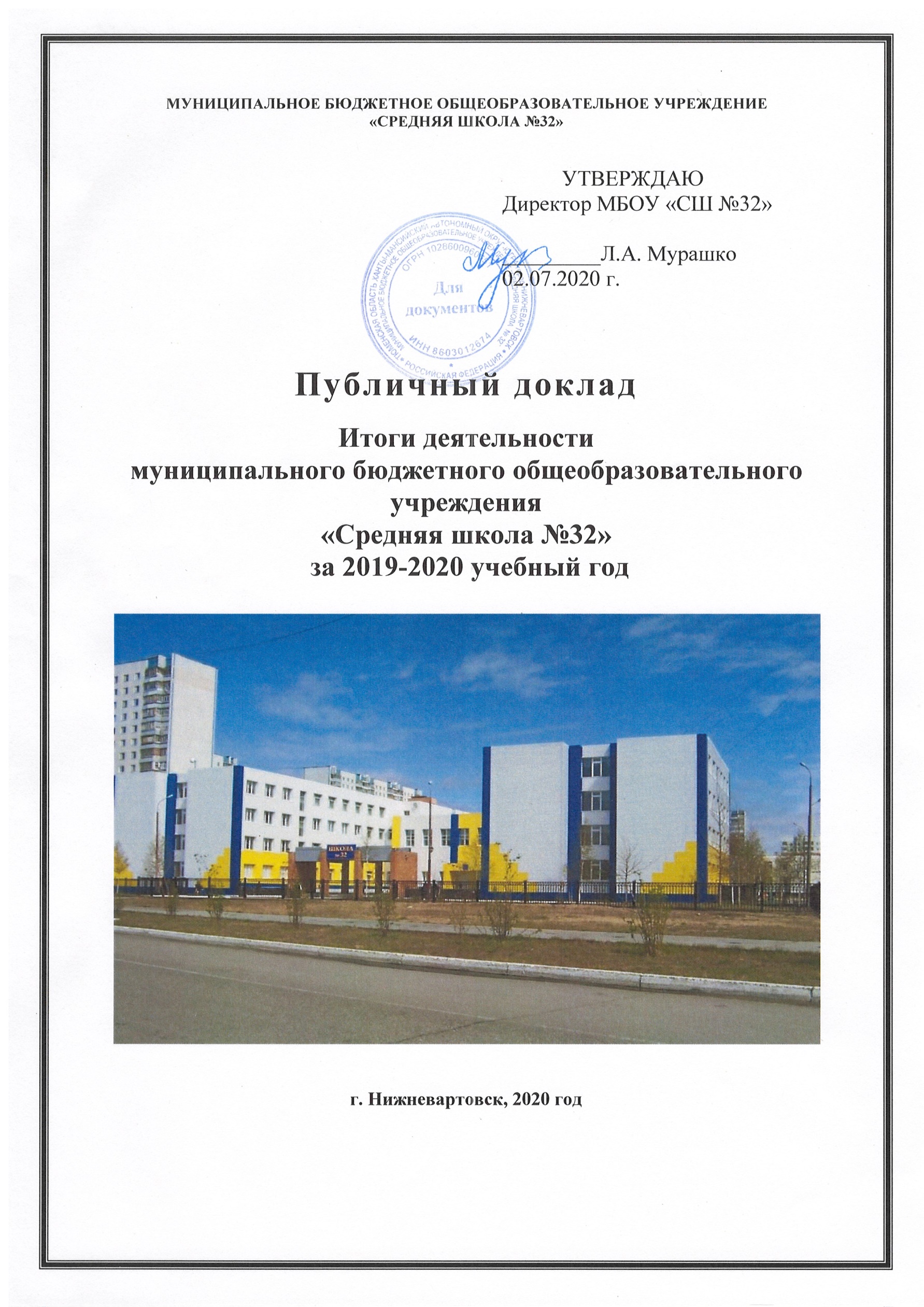 I. Цель публичного докладаОбеспечение информационной открытости школы, информирование общественности об образовательной деятельности, основных результатах и проблемах развития школы.II. Общая характеристика школы2.1. Информационная карта школы2.2. Закрепленные территорииНа основании Распоряжения администрации города Нижневартовска от 09.01.2020             №5 «О закреплении муниципальных общеобразовательных организаций за территориями города Нижневартовска для организации приема граждан на обучение по образовательным программам начального общего, основного общего и среднего общего образования на 2020 год» закреплены следующие территории:        -  квартал «Прибрежный -2»;       -  квартал «Прибрежный -3.2»;       -  квартал «Прибрежный -3.3»;       -  15 микрорайон;       -  16 микрорайон;       -   квартал 15А;       -   квартал 16А;       -   квартал 33;       -   территория Старого Вартовска;       -   поселок СУ-14;         -квартал В-1.1, В-1.2,В-1.3; В-2.1- В-2.8; В-3.8, В-3.9; В-4.10, В-4.11; В-4.1-В-4.9;         В-5.1, В-5.2; В-6.1- В-6.4; В-7.1- В-7.4; К-1,К-4, П-4.1, П-4.2; п-5.1- П-5.6;       -   Юго-восточный планировочный район;        -   район озера Эмтор;       -   остров Чехломей;       -   СОНТ «Факел-НВ»;       -   СОТ «Фантазия»;       -   СОТ «Фармацевт».2.3. Характеристика социума (микрорайона)Муниципальное бюджетное общеобразовательное учреждение «Средняя школа №32» расположена в микрорайоне Прибрежная зона, на границе новой и старой части города.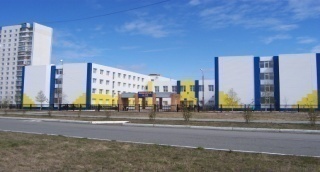 С южной стороны перед центральным входом проходит набережная реки Обь; на западе расположены жилые дома № 76,74,70; с северной стороны – детские дошкольные учреждения МБОУ МДОУ № 87 и 86; с восточной стороны на расстоянии 200 метров 16-этажные жилые дома №88, 86, 84.Рядом со школой расположен храм – центр православной культуры города. Торговый центр «Мандарин» обеспечивает товарно-бытовые услуги. Тренажерный зал «Тонус- центр». Набережная- место проведения городских мероприятий. Расположены МБОУ «СШ №21», МБОУ «СШ №22», МБОУ «Лицей №2», ориентированные на один и тот же контингент. В итоге имела и имеет место конкуренция, которая заставляет школу изучать спрос, формировать социальный заказ на основе объективной информации и следовать изменениям этого заказа. Для социально-экономического окружения школы характерно отсутствие непосредственно в районе школы учреждений дополнительного образования. 2.4. Социальные партнеры МБОУ «СШ №32»Взаимодействие с учреждениями дополнительного образования осуществляется на основе договоров безвозмездного пользования площадями:Школа системно сотрудничает с социальными партнерами: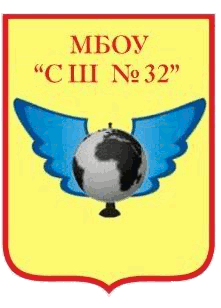 III. Управление школы3.1. Нормативная база школыДеятельность школы регламентируется исполнением законодательно-нормативной базы федерального, регионального, муниципального уровней.Нормативные документы школы:1.	Лицензия на право осуществления образовательной деятельности (№1951 12.03.2015 года, бессрочно).2.	Свидетельство об аккредитации (№1064 от 30.04.2015 года, действует до 29.04.2027 года).3.Устав школы (с изменениями).4.	Основная образовательная программа начального общего, основного общего, среднего общего образования.5.	Программа развития «Школа становления конкурентоспособной личности»6.  Внутренняя система оценки качества образования МБОУ «СШ №32» (ВСОКО).7.	План работы на 2019-2020 учебный год.8.	Муниципальное задание на оказание муниципальных услуг.9.	Локальные акты, разработанные по 6 направлениям:9.1.	Организация образовательной деятельности.9.2.	Соблюдение прав обучающихся.9.3.	Соблюдение прав педагогических работников.9.4.	Регламентация деятельности структурных единиц и коллективных органов управления.9.5.	Регламентация процедур управления.9.6.	Организация внеурочной работы.3.2. Структура управления школойСтруктура управления школы создана с учетом ее специфики и задач, с целью эффективного и результативного выполнения федерального компонента государственного образовательного стандарта, федеральных государственных образовательных стандартов и муниципального задания.Система управления школой имеет следующие характеристики:программно-целевое планирование;государственно-общественный характер;информатизация;трехуровневость, основанная на единстве «управления – соуправления – самоуправления».Первый уровень: директор, собрание трудового коллектива, педагогический совет, управляющий совет. Цель первого уровня - определение стратегических направлений развития школы.Второй уровень: заместители директора, структуры, входящие в сферу руководства управленческой команды.Цель второго уровня – тактическая реализация стратегических задач и прогнозов.Третий уровень:  ученическое и родительское самоуправление.Цель третьего уровня – реализация принципа демократизации, открытости, общественного характера управления.Сложившаяся модель управления соответствует функциональным задачам общеобразовательной школы.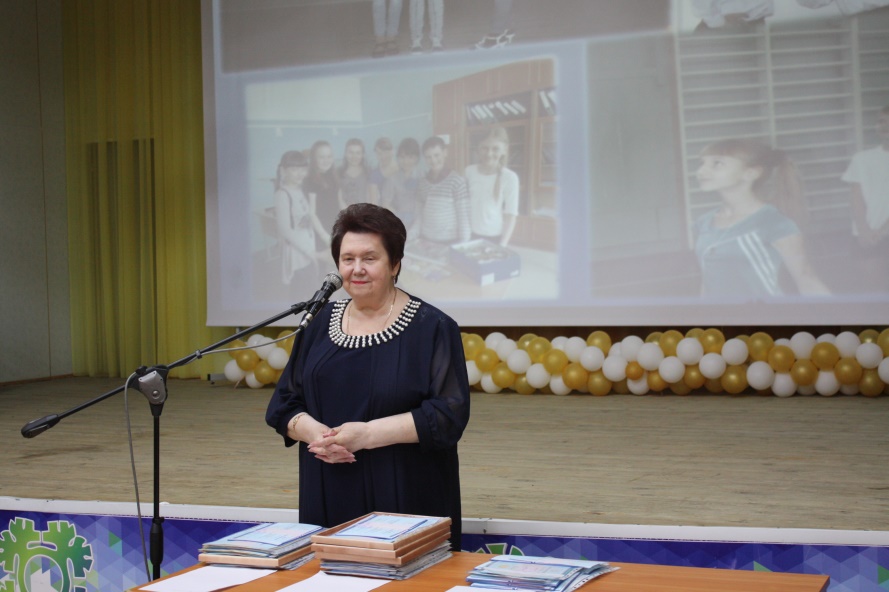 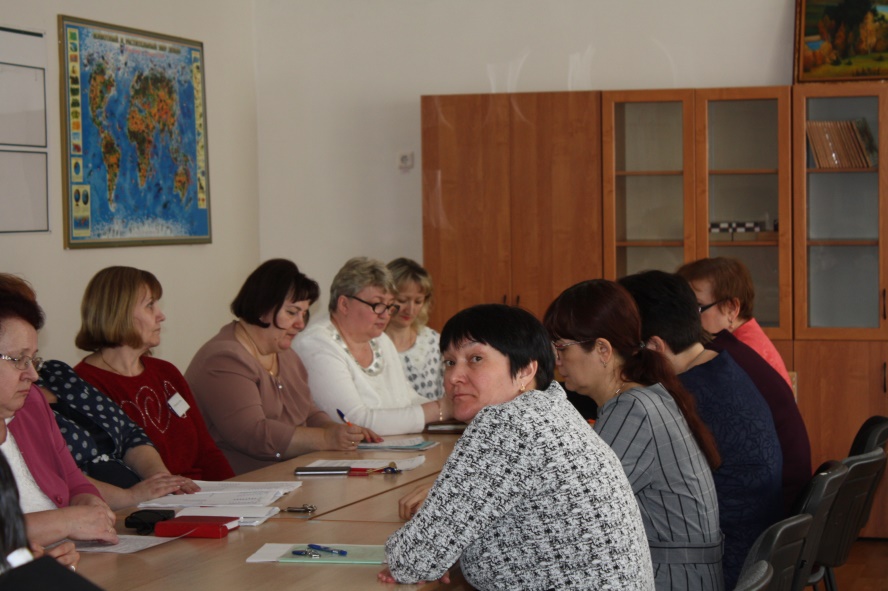 Органы коллегиального и общественного управления работают на основании Положений, определяющих их цели, направления работы, структуру, содержание.3.3. Органы государственно-общественного управленияГосударственно - общественная структура управления школой представлена в следующей схеме:Управляющий совет – основная форма государственно - общественного управления.Управленческие решения педагогов принимаются коллегиально на педагогических советах, совещаниях при директоре, административных совещаниях, методических советах и методических объединениях учителей на демократической основе.Участие родительской общественности в жизни школы осуществляется через родительские комитеты и собрания.Государственно - общественная структура управления школой обеспечивает:1. Вовлечение в управление всех участников образовательных отношений и соблюдение их прав.2. Обеспечение демократичности школьного уклада.3. Информированность обучающихся, родителей, представителей общественности и органов местного самоуправления о деятельности школы.В школе действуют органы школьного ученического самоуправления школьная корпорация «Пятёрка».Цель: совершенствование школьной системы самоуправления с целью создания условий для формирования социальных компетенций обучающихся.В компетенцию органов самоуправления входят: организация жизни детского коллектива, общешкольных традиционных праздников, планирование работы, анализ проведённых мероприятий.Сложившаяся система самоуправления воспитывает у обучающихся активную жизненную позицию. Школьные активисты являются лидерами всех школьных дел, творческих конкурсов, спортивных соревнований, участниками городских мероприятий. Структурашкольного ученического самоуправления Корпорации «Пятёрка»3.4. Информационная открытость и оснащенность школыИнформационное обеспечение образовательной деятельности осуществляется через внедрение электронно-образовательных ресурсов.Школа имеет в оснащении: персональные компьютеры - 109 шт., ноутбуки – 159 шт., планшеты – 13 шт. Все компьютеры объединены в локальную сеть с выходом в сеть Интернет, что позволяет обучающимся более эффективно использовать информационные ресурсы и технологии. В 46 учебных кабинетах установлены комплекты компьютерного мультимедийного оборудования, включая интерактивные доски и панели.Школа подключена к сети Интернет по двум оптическим каналам. Один канал предназначен для обучающихся образовательного процесса, второй для административного управления.Скорость передачи данных до 1 Гб/сек по каждому каналу.Основанием для широкого информирования общественности о деятельности школы является государственная политика в области государственно-общественного управления образованием. В школе широко используется сотрудничество с участниками образовательных отношений:родительские собрания;дни открытых дверей;открытые отчёты;публичный доклад;анкетирование, опрос родителей;участие родителей в традиционных внеклассных мероприятиях;публикация материалов на школьном сайте (http://www.school32-nv.ru), группе VK (https://vk.com/club764893) и СМИ;открытая защита проектно-исследовательских работ обучающихся;организация взаимодействия с социальными партнёрами школы.Основой эффективного функционирования информационных узлов школы, является школьная локальная сеть, посредством которой осуществляется обмен данными, внутренний документооборот, организация административного управления, а также обеспечивается информационная поддержка научной, методической и преподавательской деятельности учителей и обучающихся. Школа предоставляет электронные муниципальные услуги: зачисление в муниципальное образовательное учреждение, «Электронный журнал». Через электронный журнал родители и обучающиеся могут получать оперативную информацию об успеваемости, расписании уроков, домашнем задании.Требования к оснащенности информационно-коммуникационными ресурсами образовательного процесса определяются следующими нормативными документа: СанПиН 2.2.2/2.4.1340-03, приказа ДОиМП ХМАО от 21.03.2012 № 266 «Об утверждении примерных требований обеспеченности общеобразовательных учреждений Ханты-Мансийского автономного округа – Югры информационно-коммуникационными ресурсами». В 2020 году значение общего среднего показателя оснащенности общеобразовательной организации оборудованием в соответствии с современными требованиями увеличилось на 29,3% по сравнению с 2015 годом, на 2,4% по сравнению с 2019 годом и составил 82,2%.Средние показатели обеспеченности кабинетов информационно-коммуникационными ресурсами за 2015-2020 г.Примечание: в таблице нет данных за 2015 г. по предметным кабинетам иностранного языка, технологии, географии, истории/обществознания, математики, русского языка и литературы, музыки/ИЗО/МХК, ОБЖ, т.к. ранее данные предметные кабинеты не были выделены отдельно для анализа оснащенности. Кабинет учителя физкультуры учитывается с 2017 г.Рисунок 1. Гистограмма изменения средних показателей обеспеченности кабинетов информационно-коммуникационными ресурсами за 2015-2020 г.Текущее состояние модели по оснащению общеобразовательной организации минимальными комплектами инновационных средств обучения создает оптимальные условия для применения ФГОС (высокий уровень).Повышение связано с оснащением кабинетов документ-камерами, цифровыми микроскопами и ноутбуками. Также, можно отметить, что девять типов кабинетов имеют высокий уровень оснащения (более 75%) и пять типов кабинетов имеют базовый уровень оснащения (более 50%).Целенаправленное использование цифровых образовательных ресурсов позволяет удовлетворить образовательные потребности обучаемых, ориентировать их на выбор профессий связанных со сферой технического производства. В школе достаточно развита материально-техническая база для развития научно-технического творчества обучающихся. В 2016 году учреждение было оснащено современным мобильным компьютерным классом (на базе планшетных ПК), приобретены Lego-конструкторы (Wedo 2.0, EV3). В 2017 году закуплены 3D принтеры, 3D сканер и образовательные наборы на базе Arduino. В 2018 приобретены наборы Lego-техник, цифровые лаборатории для кабинета физики, цифровые микроскопы, обновлено оборудование кабинета технологии. В 2019 году приобретены цифровые лаборатории для кабинетов начальной школы и биологии. Также разработана программа внедрения образовательной робототехники в образовательное пространство школы. Введение основ робототехники в урочную и внеурочную деятельность в начальной и основной школе предназначено для того, чтобы сформировать у детей целостное представление о мире техники, устройстве конструкций, механизмов и машин, их месте в окружающем мире. Школа должна стать современной образовательной средой по формированию начальных навыков инженерного мышления. Для этого реализуется ряд мероприятий:1.	Ведется работа по развитию внеурочной деятельности.2.	Обучающиеся участвуют в мероприятиях научно-технического творчества3.	Проводятся консультации, мастер-классы по робототехники среди учителей.3.5. Характеристика внутренней системы оценки качества образованияС целью получения информации об уровне обеспечения качества образования создана внутренняя система оценки качества образования МБОУ «СШ №32» (ВСОКО).Разработаны показатели, критерии качества, шкала и методы оценки. Внутренняя система оценки качества включает три составляющих.Качество образовательного процесса.Качество образовательных результатов.Качество образовательных условий.Внутришкольный контроль ведется по следующим направлениям.1.	Соблюдение прав обучающихся в образовательных отношениях.2.	Обеспечение качества образования.3.	Выполнение ФГОС в 1-4, 5-8 классах, государственного образовательного стандарта в 9-11 классах.4.	Состояние воспитательной работы и дополнительного образования.5. 	Состояние школьной документации.Направления работы по повышению качества образования  МБОУ «СШ №32»IV. Организация и содержание образовательной деятельности4.1. Характеристика контингента обучающихсяВсего закончили 2019-2020 учебный год 1103 обучающихся, из них 128 первоклассников.Сравнительный анализ количества обучающихся за три годаМуниципальное задание на оказание муниципальных услуг выполнено в полном объеме.4.2. Цель, задачи, характеристика содержания образования по уровням.Деятельность педагогического коллектива была направлена на достижение цели:обеспечение качественного образования, конкурентоспособности обучающихся и педагогических работников средствами развивающегося образовательного пространства школы.Для достижения этой цели перед педагогическим коллективом были поставлены следующие задачи, определяющие приоритетные направления развития школы.1.	Обеспечение нарастающего результата овладения обучающимися основной образовательной программой в условиях введения ФГОС, единого государственного экзамена, основного государственного экзамена.2.	Сохранение здоровья обучающихся как одного из ведущих показателей конкурентоспособной личности, создание безопасной среды школы.3.	Развитие педагогического потенциала в образовательной деятельности – как гарантии обеспечения качественного образования.4.	Совершенствование организационно-управленческих форм и механизмов развития воспитательной компоненты в регламенте реализации государственной «Стратегии развития воспитания в Российской Федерации на период до 2025 года и «Концепции дополнительного образования детей».5.	Совершенствование системы управления, обеспечение положительной динамики качественных показателей эффективности деятельности школы, как составляющей единицы муниципальной системы образования.Исходя из проблем по итогам анализа работы за 2019-2020 учебный год, на 2020-2021 учебный год были поставлены следующие более частные задачи:повышение количества обучающихся, охваченных дополнительным образованием и внеурочной деятельностью;продолжение созданий условий для образования детей с ОВЗ;сохранение стабильных показателей здоровых детей;обеспечение качества обучения через повышение эффективности урока;повышение результативности участия педагогов в профессиональных конкурсах;сохранение рейтинга школы по результатам и показателям муниципального мониторинга.Результаты выполнения задач.1.  Выполнение муниципального задания в полном объеме.2. Увеличение призёров и победителей муниципального, регионального и заключительного этапов всероссийской олимпиады школьников.3. Кадровое обеспечение образовательной деятельности школы на 100%.4. Применение информационных технологий в образовательной деятельности и обеспечение использования электронных образовательных ресурсов, всеми педагогическими работниками.5. Соответствие условий требованиям федеральных государственных образовательных стандартов.6. Участие 70% обучающихся в системе дополнительного образования и внеурочной деятельности.7.  Обеспечение комплексной безопасности образовательной деятельности.8. Расширение форм информационной открытости школы.Школа осуществляет образовательную деятельность в соответствии с основной образовательной программой: начального общего образования (1-4 классы);основного общего образования (5-9 классы);среднего общего образования (10-11 классы).Обновление содержания образования в 2019-2020 учебном году было связано с реализацией:в 1-9-х классах федеральных государственных образовательных стандартов;в среднем общем образовании – с профильным обучением.Содержание школьного образования определялось двумя основными документами: программой развития школы, основной образовательной программой школы по уровням образования, содержанием учебного плана урочной, внеурочной деятельности, дополнительного образования.К основным параметрам, отражающим содержания образования в школе, относятся: цель и задачи образования, перечень реализуемых в школе образовательных программ, объем учебной нагрузки обучающихся, методическая обеспеченность образовательной деятельности (применяемые методики, перечень методических рекомендаций, используемых в процессе обучения и воспитания), кадровая, материально-техническая обеспеченность образовательной деятельности, ожидаемые результаты образования, система мониторинга. Начальное общее образованиеНа уровне начального общего образования в 2019-2020 учебном году было открыто 18 классов, которые обучались по УМК «Школа России».Первые классы обучались по безотметочной системе, использовался «ступенчатый» режим обучения: сентябрь-октябрь 3 урока по 35 минут, ноябрь-декабрь 4 урока по 35 минут, январь-май 4 урока по 40 минут.В рамках обязательной части учебного плана изучались следующие учебные предметы: «Русский язык», «Литературное чтение», «Родной язык», «Литературное чтение на родном языке», «Математика», «Окружающий мир», «Иностранный язык», «Технология», «Изобразительное искусство», «Музыка», «Физическая культура», позволяющие заложить фундамент знаний по основным дисциплинам, обеспечивающие высокий уровень знаний, соответствующий федеральному государственному образовательному стандарту: овладение чтением, письмом, счетом, основными навыками учебной деятельности, элементами теоретического мышления, простейшими навыками самоконтроля, культурой поведения и речи, основами личной гигиены и здорового образа жизни.В целях реализации в полном объеме требований ФГОС, обеспечения прав обучающихся на изучение русского языка, родного языка из числа языков народов Российской Федерации, в том числе русского языка как родного, на основании изменений, внесенных в Федеральный закон «Об образовании в Российской Федерации», с учетом мнения родителей (законных представителей) в 1-4 классах составлены и реализованы рабочие программы предметной области «Родной язык и литературное чтение на родном языке».Часть учебного плана, формируемая участниками образовательных отношений, использована на увеличение часов по развитию речи обучающихся в рамках изучения предмета «Русский язык», по запросу родителей (законных представителей) – 1 час в неделю в 1-4 классах.В четвертых классах реализуется предмет «Основы религиозных культур и светской этики» (ОРКСЭ) посредством выбора родителями (законными представителями) одного из шести модулей. Выбор модуля, изучаемого в рамках учебного предмета ОРКСЭ, осуществлялся родителями (законными представителями) обучающихся. На основании произведенного выбора сформированы учебные группы по следующим модулям: «Основы православной культуры», «Основы мировых религиозных культур», «Основы светской этики».На уровне начального общего образования работали 23 педагогических работника:18 – учителей начальных классов2 – учителя английского языка2 – учителя физической культуры1 – учитель музыкиИз них имеют высшую квалификационную категорию – 14 человек, первую – 4 человека, соответствие занимаемой должности – 2 человека. Программно-методическое, кадровое обеспечение – 100%. Учебные кабинеты начального общего образования оборудованы интерактивными досками, компьютерной техникой, подключенной к локальной сети Интернет.Учителя, работающие по ФГОС, непрерывно повышают своё педагогическое мастерство. Основными формами повышения педагогического мастерства являются – прохождение плановой курсовой переподготовки, самообразование, обучающие и методические семинары, вебинары. Таким образом, в начальной школе работает работоспособный, квалифицированный коллектив, способный решать поставленные перед ним задачи.Внеурочная деятельность в 2019-2020 учебном году реализована в рамках учебного плана внеурочной деятельности по пяти направлениям: духовно-нравственное, спортивно-оздоровительное, социальное, обще интеллектуальное, общекультурное. Занятия, предусмотренные учебным планом внеурочной деятельности, позволяют организовать совместную творческую деятельность учителя и обучающегося, обеспечивающую становление личности ребёнка. Программы внеурочной деятельности начального общего образования «Социокультурные истоки», «Шахматы», «Уроки нравственности», «Очумелые ручки», «ЛЕГО-конструирование» направлены:- на расширение содержания программ общего образования;- на реализацию основных направлений региональной образовательной политики;- на формирование личности ребенка средствами искусства, творчества, спорта.Часы, отведённые на внеурочную деятельность, реализуются по выбору обучающихся и родителей (законных представителей), не более 10 часов в неделю на одного обучающегося. Продолжительность занятий внеурочной деятельности составляет в 1 классе в первом полугодии 35 минут, во втором полугодии – 40 минут; во 2-4 классах – 40 минут, перерыв длительностью не менее 10 минут для отдыха детей и проветривания помещений. Программы внеурочной деятельности разрабатываются в 1 классе на 33 учебные недели, во 2,3,4 классах на 34 учебные недели. Внеурочная деятельность представлена базовой моделью и осуществляется через:- учебный план;- деятельность, организуемую классными руководителями;- деятельность других педагогических работников (педагога-организатора, социального педагога, педагога-психолога, библиотекаря, педагогов дополнительного образования) в соответствии с должностными обязанностями квалификационных характеристик должностей работников образования.Основным преимуществом внеурочной деятельности является предоставление обучающимся возможности широкого спектра занятий, направленных на их развитие. Занятия проводятся на базе школы, с использованием необходимой материально-технической базы, программного обеспечения и информационно-технологического оснащения.Анализ результатов работы по ФГОС НОО показал достаточную сформированность личностных качеств и метапредметных результатов. Среди обучающихся начальной школы сохраняется тенденция увеличения количества обучающихся, демонстрирующих достаточный уровень сформированности универсальных учебных действий. Мониторинговые исследования, связанные с отслеживанием формирования УУД, дают положительную динамику, что говорит о целесообразности дальнейшей работы в данном направлении.Основное общее образованиеВ основной школе  в 2019-2020 учебном году  5-9 классы реализовывали программы ФГОС основного общего образования (приказ Министерства образования и науки РФ от 17.12.10 №1897 «Об утверждении Федерального государственного образовательного стандарта основного общего образования ); Целями основного общего образования, реализующего ФГОС, являлись: достижение выпускниками планируемых результатов: знаний, умений, навыков, компетенций и компетентностей, определяемых личностными, семейными, общественными, государственными потребностями и возможностями обучающегося среднего школьного возраста, индивидуальными особенностями его развития и состояния здоровья; становление и развитие личности обучающегося в ее самобытности, уникальности, неповторимости.В образовательной программе основного общего образования реализующей ФГОС (5-9 классы), определены три группы планируемых результатов (предметные, метапредметные, личностные), на достижение которых была направлена образовательная деятельность школы и исходя из которых осуществлялся отбор содержания образования.Предметные, метапредметные и личностные результаты реализовывались через рабочие программы педагогов. Предметные результаты оценивались в ходе текущего и промежуточного контроля, который регламентируется Федеральным законом «Об образовании в Российской Федерации» (ст.58) и школьным нормативно-правовым актом «Положение о формах, периодичности, порядке текущего контроля успеваемости и промежуточной аттестации».Метапредметные результаты достигались через проектную деятельность и через систему работы по формированию навыков смыслового чтения как на уроке, так и во внеурочной деятельности. На всех уроках осуществлялась работа по формированию и развитию основ читательской компетентности, в рамках внеурочной деятельности преподавались основы финансовой грамотности. Личностные результаты сопровождают формирование как предметных, так и метапредметных результатов.Федеральный (обязательный) компонент реализовывался в полном объёме согласно Базисного учебного плана.Обязательная часть учебного плана представлена следующими предметными областями: 1. Русский язык и литература (русский язык, литература, родной язык, родная литература)2. Иностранные языки (английский язык)3. Математика и информатика (математика, алгебра, геометрия, информатика)4. Общественно-научные предметы (история России, Всеобщая история, обществознание (6 класс), география)Основы духовно-нравственной культуры народов России (основы духовно - нравственной культуры)6. Естественно-научные предметы (биология, химия, физика)7. Искусство (музыка, изобразительное искусство)8. Технология (технология)9. Физическая культура и Основы безопасности жизнедеятельности (физическая культура, ОБЖ) Часть учебного плана, формируемая участниками образовательных отношений, определяет время, отводимое на изучение содержания образования, обеспечивающего реализацию потребностей и запросов обучающихся, их родителей (законных представителей), педагогического коллектива школы. Время данной части учебного плана использовалось для:  увеличения учебных часов, предусмотренных на изучение отдельных учебных предметов обязательной части: - «Русский язык» - 1 час в 5,7-8 классах, - «Математика» -1 час в 8 классах,- «Основы безопасности жизнедеятельности» - 1 час в 5- 7 классах, - «Физическая культура» -1 час в 5-8-х классах.-  Элективные учебные предметы:«Подготовка к ОГЭ по математике» - 1 час в 9 классе;«Подготовка к ОГЭ по русскому языку» - 1 час в 9 классе;«Подготовка к ОГЭ по географии» - 1 час в 9 классе;«Подготовка к ОГЭ по ОБЩ» - 1 час в 9 классеС целью реализации национально-региональной составляющей в основной школе преподавались:- «Искусство» интегрирован с учебными предметами «Изобразительное искусство» и «Музыка»;- «Экология и география ХМАО – Югры» интегрирован с учебным предметом «География».Контроль освоения образовательной программы сопровождался промежуточной аттестацией обучающихся, которая осуществлялась в соответствии с «Положением о формах, периодичности, порядке текущего контроля успеваемости и промежуточной аттестации»Среднее общее образованиеФедеральный компонент среднего общего образования направлен на реализацию следующих основных целей:формирование у обучающихся гражданской ответственности и правового самосознания, духовности и культуры, самостоятельности, инициативности, способности к успешной социализации в обществе;дифференциация обучения с широкими и гибкими возможностями построения старшеклассниками индивидуальных образовательных программ в соответствии с их способностями, склонностями и потребностями;обеспечение обучающимся равных возможностей для их последующего профессионального образования и профессиональной деятельности, том числе с учетом реальных потребностей рынка труда.Учебные предметы федерального компонента изучались на двух уровнях – базовом и профильном. Оба уровня стандарта имеют общеобразовательный характер, однако они ориентированы на приоритетное решение разных комплексов задач.Базовый уровень стандарта учебного предмета ориентирован на формирование общей культуры и в большей степени связан с мировоззренческими, воспитательными и развивающими задачами общего образования, задачами социализации.Профильный уровень стандарта учебного предмета выбирается исходя из личных склонностей, потребностей учащегося и ориентирован на его подготовку кпоследующему профессиональному образованию или профессиональной деятельности.Школой были определены следующие профильные учебные предметы:-  социально-экономический профиль (10А, 11А классы) – «Математика» («Алгебра и начала анализа», «Геометрия»), «Обществознание».- социально-гуманитарный профиль (10Б, 11Б классы)- «Русский язык», «Литература», «Обществознание». Количество учебных часов на изучение профильных учебных предметов увеличено в соответствии с требованиями профильного образования.Содержание профильного обучения.Школьный компонент включал учебные предметы для усиления обязательной части учебного плана: «Русский язык», «Алгебра и начала анализа», «География», «Информатика и ИКТ», «Обществознание», «Физика» и элективные учебные предметы, которые позволяют более полно осуществлять индивидуализацию обучения и подготовку обучающихся к осознанному выбору сферы будущей профессиональной деятельности. Введение элективных учебных предметов основывалось на образовательных потребностях, запросе обучающихся и родителей с целью качественной подготовки выпускников школы к государственной итоговой аттестации.Часы регионального компонента отведены для изучения следующих учебных предметов:- «История ХМАО-Югры» интегрирован с учебным предметом «История»;- «Язык и литература коренных малочисленных народов Севера» интегрирован с учебным предметом «Литература».Контроль освоения обучающимися образовательной программы сопровождался промежуточной аттестацией. Промежуточная аттестация обучающихся проводилась в соответствии с «Положением о формах, периодичности, порядке текущего контроля успеваемости и промежуточной аттестации»4.3. Характеристика системы дополнительного образования, внеурочной деятельностиДля развития творческого потенциала обучающихся, формирования общей культуры личности в школе в течение учебного года работало 11 объединений дополнительного образования по следующим направлениям:художественно-эстетическое;спортивно-оздоровительное;военно-патриотическое.Занятость обучающихся в системе дополнительного образования города и школы за 2017-2020 г.г.Вывод: количество обучающихся, занимающихся в школьных кружках и секциях осталось на прежнем уровне, наблюдается тенденция увеличения занятости обучающихся в кружках и секциях в учреждениях дополнительного образования города. Согласно приказу от 30.08.2019 № 660 «Об организации внеурочной деятельности в 2019-2020 учебном году для обучающихся 1-9 классов». В школе организована оптимизационная модель внеурочной деятельности с использованием внутренних ресурсов школы. Организация внеурочной деятельности в 1-9 классах позволила привлечь 38 педагогов для реализации федерального государственного образовательного стандарта начального общего, основного общего образования. В 1-4 классах организовано 18 групп по 5 программам, в 5-9 классах 24 группы по 16 программам.Система внеурочной деятельности построена по следующим направлениям:- спортивно-оздоровительное;- духовно-нравственное;- социальное;- общеинтеллектуальное;- общекультурное;- предпрофильное.4.4. Система воспитательной работыВоспитательная система основывается на 11 направлениях деятельности в соответствии с программой развития воспитательной компоненты:1. Гражданско-патриотическое:2. Нравственное и духовное воспитание:3. Воспитание положительного отношения к труду и творчеству:4. Интеллектуальное воспитание:5. Здоровьесберегающее воспитание:6. Социокультурное и медиакультурное воспитание:7. Культуротворческое и эстетическое воспитание:8. Правовое воспитание и культура безопасности:9. Воспитание семейных ценностей:10. Формирование коммуникативной культуры:11. Экологическое воспитание.Организация воспитательной работы направлена на реализацию программы духовно-нравственного воспитания и социализации обучающихся в рамках реализации ФГОС НОО и ФГОС ООО, в соответствии с программой воспитания «Ступени роста» через следующие формы работы:общешкольный сбор менеджеров фирм детского самоуправления школьной корпорации «Пятёрка»;конкурсы плакатов, листовок, мультимедийных презентаций и т.д.;смотры;экскурсии;фотоотчеты;социальное проектирование;участие в городском параде в честь Дня Победы;соревнования;круглые столы;классные часы;уроки-встречи;беседы;тренинги и т.д.Традиционные общешкольные мероприятия:торжественные линейки «День знаний», «Последний звонок»;День рождения школы;Концертные программы для ветеранов педагогического труда, посвященные Дню учителя, Новому году, Международному женскому дню 8 марта, Дню Победы;итоговые праздники по параллелям «Здравствуй, лето!», «Спасибо вам, учителя!»;праздник «Посвящение в пятиклассники»;праздник для первоклассников «Посвящение в пешеходы»;Новогодний праздник;спортивные соревнования для мальчиков и юношей в честь Дня защитника Отечества;вечер встречи выпускников «Вечер школьных друзей»;спортивные соревнования «Весёлые старты», «Мама, папа, я – спортивная семья», «Всей семьей за здоровьем»;уроки мужества;конкурс военно-патриотической песни;встречи с ветеранами Великой Отечественной войны;встречи с участниками военных действий в Афганистане, Чечне; День защиты детей;концертные программы, посвящённые Дню учителя, Дню защитника Отечества, Международному женскому дню 8 марта;торжественное вручение приписных удостоверений лицам, подлежащим военной службе;праздник дружбы народов;тематические конкурсы чтецов;конкурс инсценированной песни.Восьмой год в школе работает музей Боевой и Трудовой славы «Истоки памяти». На базе музея проводятся уроки, внеклассные мероприятия по истории родного края в годы Великой Отечественной войны. К 75-годовщине Победы советского народа в Великой Отечественной войне проведен ряд мероприятий, посвященных данному событию: экскурсии, подготовленные силами обучающихся 9а класса (Прокопенко Е.В.), уроки мужества, конкурс чтецов «Пусть свечи памяти горят», педагоги МАУ ЦДиЮТТ провели для обучающихся выездные экскурсии «Автобус Победы», «Блокадный Ленинград», творческий коллектив д/к «Октябрь» для обучающихся 5-9 классов представил программы, посвященные Победе в Великой Отечественной войне «Сталинградская битва», «Ленинград, посвященную выводу советских войск из Афганистана «Афганистан». Обучающиеся и родители приняли активное участие в Акции «Бессмертный полк» он-лайн, ученики и родители 1-11 классов приняли участие в общероссийских он-лайн акциях #ОКНАПОБЕДЫ, #ПИСЬМОВЕТЕРАНУ, #ЯЧИТАЮОВОЙНЕ, в дистанционных творческих конкурсах муниципального, регионального и федерального уровней. 14 лет в школе функционирует музей Югорской природы. В музее более 180 экспонатов -птиц и животных   - обитателей ХМАО-Югры. С удовольствием посещают школьные музеи воспитанники детского дошкольного учреждения № 86 «Былинушка», проведены экскурсии для будущих первоклассников и их родителей в рамках деятельности «Школы будущего первоклассника». 4.5. Характеристика психолого-педагогического сопровождения образовательной деятельностиВ школе обеспечивается психолого-педагогическое сопровождение участников образовательных отношений (обучающихся, педагогов, родителей). Целью работы психологического сопровождения является:- содействие администрации и педагогическим коллективом образовательного учреждения в создании социальной ситуации развития, соответствующей индивидуальности обучающихся и обеспечивающей психологические условия для охраны здоровья и развития личности;- содействие в приобретении учащимися образовательного учреждения психологических знаний, умений и навыков, необходимых для получения профессии, развития карьеры, достижения успеха в жизни;- оказание помощи обучающимся в определении своих возможностей, исходя из способностей, склонностей, интересов, состояния здоровья;- содействие педагогическим работникам, родителям (законным представителям) в воспитании обучающихся, а также в формировании у них принципов взаимопомощи, толерантности, милосердия, ответственности и уверенности в себе, способности к активному социальному взаимодействию без ущемления прав и свобод другой личности.Основные направления деятельности:консультационное (родителей, педагогов и обучающихся по итогам диагностических мероприятий); психолого-педагогическое просвещение участников образовательных отношений; профориентационная деятельность;психологическое сопровождение предпрофильной подготовки обучающихся; психологическое сопровождение обучающихся допризывного возраста; психологическая подготовка выпускников к государственной итоговой аттестации.В школе созданы психологические условия для реализации требований ФГОС НОО, ООО, СОО, которые включают: – преемственность содержания и форм организации образовательной деятельности с учетом специфики возрастного психофизического развития обучающихся; – формирование и развитие психолого-педагогической компетентности участников образовательных отношений; – вариативность направлений и форм, психолого-педагогического сопровождения участников образовательных отношений; – дифференциацию и индивидуализацию обучения. Кабинет педагога-психолога имеет все необходимое техническое оснащение и методический инструментарий. В кабинете проводятся индивидуальная и подгрупповая психологическая работа с обучающимися по развитию и коррекции высших психических функций, проблем в личностном развитии. В результате работы повышается социальная, психологическая, интеллектуальная компетентность обучающихся, успешно проходит адаптация к условиям школы. В результате проводимых консультаций повышается психологический уровень знаний родителей в вопросах развития, воспитания и обучения. С целью преодоления проблем общения, тревожности и нервного напряжения в рамках адаптационного периода с обучающимися проводятся консультации, коррекционные занятия, диагностирование, направленные на:работу с эмоциями; преодоление тревожности и страхов; выработку стратегий поведения в конфликтной ситуации; развитие самосознания;повышение самооценки; наработку навыков общения. Результаты адаптации обучающихся за 2019-2020 учебный годПрофессиональная ориентация обучающихся является одной из основных психологических задач нашей школы. С обучающимися 9–х, 11- х классов на протяжении всего года ведётся консультативная, индивидуальная, групповая работа. Обучающиеся обращаются не только за помощью в выборе профессии, но и в выборе вуза. В результате проведенных анкет и опросов у обучающихся и родителей выявлена положительная мотивация при определении места дальнейшей учебы. Большинство обучающихся школы продолжают свое обучение в высших учебных заведениях. Предпочтение при территориальном выборе места учебы отдается ВУЗам Уральского региона, Тюменской области, г. Нижневартовска, Санкт- Петербурга, Самары.По результатам психологической готовности к государственной итоговой аттестации в9-х,11-х классах у обучающихся сформирована высокая – 100% психологическая готовность самоконтроля, самоорганизации при подготовке к экзаменам.В психологической работе с обучающимися допризывного возраста большое внимание уделяется в выстраивании профессионально-важных качеств, которые требуются для успешного прохождения военной службы.По итогам работы школы за данный период психологических ограничений для прохождения военной службы в армии у всех обучающихся допризывного возраста не выявлено.V. Результативность образовательной деятельности5.1. Результаты учебной деятельностиПо итогам 2019-2020 учебного года овладели федеральным государственным образовательным стандартом и федеральным компонентом государственного образовательного стандарта 1103 человека, что составляет 100%, на качественном уровне закончили учебный год 490 обучающихся 50%, из них 64 отличника.Всего по уровням школы:Сравнительный анализ учебных результатов деятельности за 3 года:Вывод: по итогам 2019-2020 учебного года общая успеваемость 100%, качественный уровень достижения обязательных результатов увеличился на 5%.Количество обучающихся за 3 года, имеющих оптимальный уровеньПо итогам сравнительного анализа за три года наблюдается повышение в количестве отличников и обучающихся, успевающих на 4 и 5.5.2. Результаты государственной итоговой аттестации5.2.1.	Государственная итоговая аттестация выпускников, овладевших основной образовательной программой (основной государственный экзамен)В 2019-2020 учебном году в 9 а, б, в, г классах обучалось 107 выпускников. 100% выпускников получили аттестат об основном общем образовании.5.2.2.	Государственная итоговая аттестация выпускников, овладевших образовательными программами среднего общего образования (единый государственный экзамен)В 2019-2020 учебном году в 11 а, б классах обучалось 39 выпускников. Все обучающиеся допущены к государственной итоговой аттестации за курс среднего общего образования в форме единого государственного экзамена. 100% выпускников получили аттестат о среднем общем образовании.5.3. Результаты внеурочной деятельности5.3.1. Всероссийская олимпиада школьников, дистанционные олимпиадыИтоги школьного этапа Всероссийской олимпиады школьниковШкольный этап всероссийской олимпиады был проведен по всем предметам учебного плана.В школьной олимпиаде приняло участие 844 обучающихся 4-11 классов из них по одному предмету –374 обучающихся, 470 человек участвовали по двум и более предметам. Победителями стали 106 обучающихся, призерами – 192, которые были награждены грамотами. Итоги муниципального этапа всероссийской олимпиады школьниковВ муниципальном этапе всероссийской олимпиаде школьников приняли участие 101 обучающийся школы по предметам: русский язык, литература, математика, история, география, химия, биология, физика, обществознание, английский язык, право, ОБЖ, физическая культура, технология, мировая художественная культура.В 2019-2020 учебном году школа заняла Победители и призеры 2019-2020 уч. годаИтоги регионального этапа Всероссийской олимпиады школьниковИтоги общероссийской олимпиады школьников «Основы православной культуры» на муниципальном уровнеИтоги олимпиады «Юниор»Олимпиада «Юниор» среди обучающихся 2-4 классов общеобразовательных организаций- Шаповалова Екатерина, 4Б, 1 место по окружающему миру, Н.И. КолбаеваИтоги олимпиады SMART-олимпиады ЮУрГУ по экономике- Рагимов Талех -11 а класс-2 место, учитель Ильин Ю.В.,-Пашнюк Анастасия- 11 а класс- 3 место, учитель Ильин Ю.В.Результаты дистанционных конкурсных мероприятий1. Всероссийский конкурс «Фестиваль талантов» к 75-летию  Победы диплом 1 степени, Добронравов Марк, 1Б, В.М. Птахина2. Всероссийский онлайн-олимпиада «Всезнайкино», номинация «Технология: Творчество и рукоделие», номинация «Математика: Числа от 10 до 20» 1 место, Азнаев Данияр, 1В,                     С.Ф. Егорова3. Всероссийская онлайн-олимпиада Учи.ру по программированию      диплом победителя, Солдатов Лев, 1А, О.В. Иванова    диплом победителя Кириченко Вячеслав, 2А, Т.Е. Михно     диплом победителя Малюк Максим, Мелкумян Диана, 3В, Е.Н. Кузнецова 4. Всероссийская онлайн-олимпиада Учи.ру по окружающему миру «Заврики»    диплом победителя Рябова Александра, Ишкинова Диана, Калиновская Яна, Григорьев Матвей, 1А, О.В. Иванова   диплом победителя Малюк Максим, Бойко Александр, 3В, Е.Н. Кузнецова   диплом победителя Фролова Арина, 4А, А.А. Каманцева5. Всероссийская онлайн-олимпиада Учи.ру по математике «Заврики»    диплом победителя Рябова Александра, 1А, О.В. Иванова   диплом победителя Кириченко Вячеслав, 2А, Т.Е. Михно   диплом победителя Данилова  Ева, Казакова Маргарита, 2Б, Д.А. Контаева   диплом победителя Малюк Максим, 3В, Е.Н. Кузнецова6. Учи.ру Игра «Счёт на лету «Сложение» диплом победителя Кислицына София, Солдатов Лев, Рябова Александра, 1А, О.В. Иванова7. Учи. ру Игра «Лабиринт» диплом победителя Рябова Александра, 1А, О.В. Иванова8. Всероссийская онлайн-олимпиада Учи.ру по русскому языку «Заврики»    диплом победителя Пестрякова Варвара, 1Г, И.А. Чурикова   диплом победителя Леухина Софья, Колышев Данила, Руссу Иван, Сунагатуллина Милана, 2А, Т.Е. Михно  диплом победителя Малюк Максим, Хакимов Тимур, 3В, Е.Н. Кузнецова   диплом победителя Фетисов Андрей, Спиридонова Анна, Салахова Сафия, 4А, А.А. Каманцева 9. Всероссийская образовательная олимпиада по математике «Три плюс два» 2 место, Синягина Софья, Волокитин Матвей, 2В, З.М. Валеева10. VII Всероссийский профессиональный конкурс «Гордость России» диплом 1 степени, Итпеков Илья, Зайцев Роман, 2В, З.М. Валеева11. VIII Всероссийский конкурс «Гордость России» диплом 1 степени, Аскерова, диплом 3 степени, Нурмухаметова Виктория, 2В, З.М. Валеева12. Федеральный инновационный центр образования «Эталон». Всероссийский конкурс для детей и молодежи 1 место, Итпеков Илья, Синягина Софья, 2В, З.М. Валеева13. Международная образовательная олимпиада «Кладовая знаний» 2 место, Нурмухаметова Виктория, 2В, З.М. Валеева14. Всероссийский конкурс «Мой успех», 1 место, Синягина Софья, 2В, З.М. Валеева15. Международная предметная олимпиада для младших школьников 1 место, 2 место Лазарев Тимофей, Агамирзоев Вадим, Габов Саша, 3А, С.Г. Пахомова 16. Международный конкурс изобразительного искусства и фотографии «Я художник. Деревенский пейзаж» 1 место, Азнаев Ильяс, 3В, Е.Н. Кузнецова17. Общероссийская олимпиада школьников по Основам православной культуры (школьный этап)       2 место Спиридонова Анна, Пломодьяло Владислав, 3 место Салахова Сафия, 4А,                            А.А. Каманцева       1 место Андрейкин Ростислав, Геращенко Мария, Яковлева Ирина, 2 место Гаркавенко Гордей, Попенко Полина, 4В, Г.В. Фаваризова18. VII Международный конкурс для детей и молодежи «ВСЕ ТАЛАНТЛИВЫ»  1 место, Андрейкин Ростислав, Яковлевич Леона, 4В, Г.В. Фаваризова 19. Региональный конкурс для детей и молодежи «Творчество и интеллект» 1 место, Андрейкин Ростислав, 4В, Г.В. Фаваризова Результаты участия в конкурсах различных уровнейМеждународная экологическая акция «Марш парков» в номинации «Природа вокруг нас» 1 и 2 место, два 3 места в конкурсе перчаточной куклы в номинациях «Медведь», «Заяц»   Итпеков Илья, 2В класс, З.М. ВалееваМеждународный конкурс «Золотое Руно» по истории мировой художественной культуры- приняли участие 13 обучающихся, из них: Гузеева Арина-1 место в регионе, 1 место  в районе, Касаева Зулейхан, Курникова Ирина- 2 место в районе , учитель Е.А.Буданова, Блошенко Сергей-1 место в районе, учитель Т.Ю. Рябинина.Международный игровой конкурс по естествознанию «Человек и природа»Фардиева Алсу -1 место в регионе,  1 место в районе, Пашнюк Анастасия- 1 место в районе, Будняя Валерия, Шулындина Екатерина – 2 место в районе, Иванчина Анжелика, Прохорова Татьяна, Бурылова Анна, Хорев Владимир - 3 место в районе, Н.Н.Бушуева.Городской семейный конкурс «Книги в моей жизни»    Ильина Софья, 1Г, 3 место, И.А. ЧуриковаКонкурс листовок, плакатов «В защиту хвойных деревьев»   Фещюк Максим,8а, 1 место, Е.А.Буданова    Кудряшова Янина, 1а, 2 место, О.В. Иванова    Фролова Дарья, 4а, 2 место, А.А. Каманцева 5. Городской экологический конкурс «Экология и мы»    Савиных Полина, Шаповалова Екатерина, Кудрявцева Малена, Бахарева Полина, команда 4-х классов, 2 место, Н.И. Колбаева6. Городской семейный конкурс «Для тебя, мама!»    Спиридонова Анна, 4А, номинант, А.А. Каманцева 7. Городской конкурс-выставка «В дружбе народов – единство Югры»    Паршин Владислав, 4Б, 1 место, Н.И. Колбаева    Ильясова Рената, 4Б, 3 место, Н.И. Колбаева     Коллективная работа, 2В, 1 место, З.М. Валеева8. Городской конкурс чтецов «Джалиловские чтения»    Каратеев Михаил, 4А, 3 место, А.А. Каманцева9. Городской конкурс детского творчества «Мой папа самый лучший»    Шаповалова Екатерина, 4Б, 3 место, Н.И. Колбаева 10. Конкурс на лучшую новогоднюю игрушку в номинации «Оригинальная игрушка»    Маликов Матвей, 3Г, 1 место, Ю.В. Саломатина    в номинации «Лучший символ года»    Саломатина Полина, 2А, 3 место, Т.Е. Михно 11. Городской фестиваль «Страна Почемучек»      Саломатина Полина, 2Б, 3 место, Т.Е. Михно 12. Городской конкурс по робототехнике      Агамирзоев Вадим, Ковтунов Яков, 3А, 2 место, С.Г. Пахомова Результаты работы педагогов по итогам участия обучающихся в конкурсах, соревнованияхВывод: в течение 2019-2020 учебного года обучающиеся школы принимали активное участие в конкурсах, турнирах, соревнованиях школьного, муниципального, регионального, федерального уровней как в очной, так и в дистанционной форме.Достижения обучающихся МБОУ «СШ №32» за 2017-2020 учебные годы Работа в системе дополнительного образования строится в соответствии с разработанными рабочими программами. Реализация программ проводится через организацию занятий во второй половине дня.Согласно мониторингу результативности участия обучающихся в соревнованиях, конкурсах различного уровня количество победителей увеличилось (на 7), количество вторых мест осталось без изменения, наблюдается тенденция снижения третьих мест на 8. Дипломами лауреата награждены 8 обучающихся. Дипломами участников, номинантов муниципальных конкурсов награждены 4 человека. В условиях соблюдения самоизоляции обучающиеся принимали активное участие в дистанционных конкурсах муниципального, регионального, федерального, международного уровней:- Международный творческий конкурс, посвященный 75-летию Победы «Наследники Победы» в номинации «Литературная постановка» (Жданова Луиза 4а – 1 место);- VII Международный конкурс для детей и молодежи «Все талантливы!» в номинации «Литературное творчество» (Андрейкин Арсений – 1 место);- Всероссийский конкурс для детей и молодежи «Творчество и интеллект» в номинации «Экология» (Синягина Софья 2в – 1 место, Итпеков Илья 2 в – 1 место, Нурмухаметова Виктория 2 в – 1 место);- Всероссийский конкурс «Мой успех» в номинации «Спасибо за Победу!» (конкурс поделок) Синягина Софья 2в – 1 место;- Всероссийский конкурс сетевого педагогического издания «Педагогические инициативы в номинации «Поэтическое творчество учащихся» (Сайфутдинов Дмитрий – 1 место);- Всероссийский конкурс сетевого педагогического издания «Педагогические инициативы в номинации «Война в истории моей семьи» (Овсянникова Ева – 1 место);- IV Всероссийский детско-юношеский творческий конкурс «Вдохновение – 2020» (Квачева Виктория – 2 место);- IV Всероссийский детско-юношеский творческий конкурс «Вдохновение – 2020» (Петрова Екатерина – 2 место);- Всероссийская онлайн-олимпиада для детей и подростков «Патриот» (Шибанов Александр – 1 место);- Всероссийский конкурс детско-юношеского творчества, посвященный 75-летию Великой Победы «Победный май» в номинации «Рисунок» (Петрова Екатерина – 1 место);- Всероссийский нравственно-патриотический интернет-проекте «Родина» в номинации «Блокада Ленинграда» (Джалолов Амир – 1 место);- Всероссийский творческий конкурс «Талантоха» в номинации «Вокальное и музыкальное творчество» (Андрейкины Арсений и Ростислав – 3 место);- региональный интернет-турнир по шахматам (Рябова Александра – 2 место).- интернет-турнир по шахматам г. Нижневартовск (Арапов Роман  - 2 место);5.3.3. Итоги конкурсной проектной деятельностиУчастники школьного научного общества «Интеллектуал» на протяжении 16 лет участвуют в школьных научно – практических конференциях по следующим направлениям:- физико-математическое- гуманитарное- естественно-научное- социально-правовое- историко-краеведческое- информационно-технологическое. Итоги школьной научно-практической конференцииВ 2019-2020 учебном году в школьной научно-практической конференции приняли участие обучающиеся 5-11 классов. На заочный тур городского Слета научных обществ обучающихся города Нижневартовска были представлены 25 исследовательских работ 5-11 классов, из них прошли конкурсный отбор в очный тур 19 работ. Количество обучающихся, занимающихся проектной деятельностью, стабильно.В 2019-2020 учебном году очный этап Слета научных обществ обучающихся  проходил с использованием сервиса «Видеоконференцсвязь». При защите проектных работ обучающиеся заняли 13 призовых мест, на два призовых места больше, чем в 2018-2019 учебном году. Итоги работы научного общества обучающихся за 2019-2020 учебный годДостижения обучающихся МБОУ «СШ №32» за 2018-2020 учебные годы    В 2019- 2020 учебном году по результатам статистического анализа школа заняла первое место в рейтинге призовых мест в городском Слете научных обществ обучающихся среди школ города.      За три года количество призовых мест стабильно.Всего за пять последних лет – 59 призовых места, что позволило занять второе место в  рейтинге.Результатом творческой деятельности обучающихся нашей школы является публикация  лучших ученических работ в сборнике Департамента образования администрации города Нижневартовска, МАУ «Центр развития образования» Сборник тезисов научных работ учащихся.5.4. Профильное обучение и результаты профессионального самоопределения выпускниковОдной из целей школьного образования - научить будущего выпускника решать проблемы профессионального выбора, включая подготовку к дальнейшему обучению в учебных заведениях системы профессионального образования, что отражено в модели выпускника.        Профессиональная ориентация осуществляется в процессе обучения, во внеклассной, внешкольной деятельности, в условиях взаимодействия школы с другими социальными структурами: профессиональными учебными заведениями, службой занятости, предприятиями.На самоопределение  выпускников повлияла ранняя профессиональная ориентация и работа с одарёнными детьми, что  является направлениями реализации Федерального проекта "Успех каждого ребёнка" национального проекта "Образование". За 2019-2020 учебный год проведено:72  классных часа по темам выбора профессий и знакомства с видами деятельности человека;14 профориентационных мероприятий в рамках учебных предметов, где шло знакомство с   профессиями, встречи с представителями данных профессий, обсуждались вопросы предварительной подготовки обучающихся к выбранному виду деятельности12  встреч с представителями ВПО, СПО.8 встреч в рамках проекта «ПРОФОРИЕНТИР» с известными людьми городаШкола является участником проекта по ранней профессиональной ориентации школьников 6-11 классов "Билет в будущее" с 2018 года. 123 обучающихся прошли тестирование на профессиональное самоопределение.В организации профориентационной работы используются  материалы портала "ПроеКТОриЯ".  Министерство просвещения Российской Федерации совместно с порталом "ПроеКТОриЯ" представляют профориетационные онлайн-мероприятия - Всероссийские открытые уроки для обучающихся 8-11 классов, которые помогают в выборе профессии..По итогам 2019-2020 учебного года было сформировано два десятых класса:10А класс с социально-экономическим профилем, 10 Б класс– с социально- гуманитарным профилем.В течение учебного года была организована работа по психологическому сопровождению предпрофильной подготовки профильного обучения обучающихся. В нее вошли диагностические и консультационные мероприятия, проводимые под руководством школьного педагога- психолога.С целью выявления категорий обучающихся с различной профессиональной направленностью, профессиональных предпочтений среди обучающихся 8 - 9 классов проводилась диагностика «Профессиональная направленность личности». По итогам диагностики с обучающимися 8-х, 9–х классов были проведены индивидуальные консультации, направленные на повышение их компетентности в вопросах профессионального самоопределения, формирование адекватной позиции в выборе будущей профессии.Итоги самоопределения выпускников основного общего образования.Анализ профессионального самоопределения выпускников среднего общего образованияШкольная система предпрофильной подготовки и профильного обучения помогает обучающимся сделать правильный выбор в самоопределении после окончания основного и среднего общего образования.VI. Условия осуществления образовательной деятельности.6.1. Характеристика кадрового потенциалаНа конец 2019-2020 учебного года педагогический коллектив школы состоит из 62 человека, он стабилен и укомплектован в полном объёме95% педагогов имеют педагогическое образование, 73% педагогов школы имеют стаж работы более 20 лет, 90% учителей имеют квалификационную категорию. Важнейшим средством повышения педагогического мастерства учителей является методическая работа, в рамках которой осуществляется непрерывное образование педагогических кадров, изучается и используется в работе положительный педагогический опыт, внедряется в образовательную деятельность ИКТ и ЭОР, создаётся система мониторинга, ведётся работа по привлечению педагогов школы к участию в конкурсном движении. Школа предлагает педагогам такие формы повышения профессионального уровня в рамках методической работы как обмен опытом работы, тематические семинары, вебинары, работа в методических объединениях.Положительным является работа педагогов школы по повышению профессионального мастерства через внешние и внутренние формы методической работы.- 31 % педагогов своевременно прошли курсовую подготовку в очной, очно-заочной и дистанционной форме;- 100% педагогов школы ежегодно принимают участие в работе городских методических семинаров, городских предметных МО, вебинарах;- ежегодно растёт интерес педагогов школы к конкурсам профессионального мастерства, увеличилось число участников конкурсного движения «Педагогические инициативы», смотр музеев, смотр кабинетов ОБЖ);- возросла численность педагогов с высшей квалификационной категорией;- стабильно ведётся работа по обобщению педагогического опыта через разработку учителями методических тем, презентацию своих наработок на заседаниях МО, методических и педагогических советах, открытых уроках, публикации, аттестация;- 100% педагогов школы прошли методическую подготовку по внедрению ФГОС НОО и ООО и реализуют это направление работы в своей деятельности.Система методической работы и самообразование позволили педагогам школы добиваться повышенных результатов в труде и иметь признание в городе. 11 учителей школы являлись членами жюри в олимпиадных комиссиях и на слёте НОУ.Педагогический коллектив обладает достаточным уровнем профессиональной компетентности, соответствует критериям муниципального задания. 100 % педагогов имеют награды различных уровней.Вывод: школа полностью обеспечена педагогическими кадрами, повышается образовательный уровень педагогов, их квалификация.6.2. Информационная обеспеченностьНовый статус школьной библиотеки в контексте ФГОС рассматривается с разных точек зрения, определяются ключевые задачи новой школьной библиотеки. Организация работы современной школьной библиотеки представляется в модели, где будет меняться спрос на библиотечные услуги и этот спрос будет направлен на реализацию ФГОС. Главное – научить детей работать с различными источниками информации, правильно подбирать материал, учить их читать и выбирать из разных источников знания необходимые при подготовке к урокам. Целью работы школьной библиотеки  является осуществление государственной политики в сфере образования через библиотечно-информационное обслуживание пользователей, создание единой информационно-образовательной среды и повышение информационной культуры всех участников образовательного процесса, обеспечение их прав на свободное и бесплатное пользование библиотечно-информационными ресурсами, гарантированное государством, формирование единой образовательной среды, способствующей информационному обеспечению образовательного процесса.В 2019-2020 учебном году ресурсами библиотеки воспользовались 706 обучающихся, что составляет 66% от общего числа обучающихся школы. Обслуживание пользователей библиотеки ведётся в соответствии с Правилами пользования библиотекой. Читатели получают во временное пользование печатные и другие виды изданий из фонда библиотеки, пользуются библиографическим и справочно-информационным обслуживанием. Формирование учебного и основного фондов школьной библиотекиОдной из главных задач школьной библиотеки является комплектование библиотечных фондов и обеспечение необходимой литературой всех категорий пользователей библиотеки. Фонд библиотеки отвечает принципу универсальности и комплектуется учебными, художественными, справочными и другими документами.Показатели фонда библиотекиБиблиотека обеспечивает учебным комплектом каждого обучающегося. Обеспеченность учебниками на 2019-2020 учебный год составила100 %.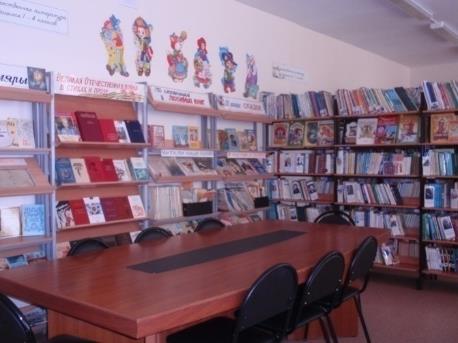 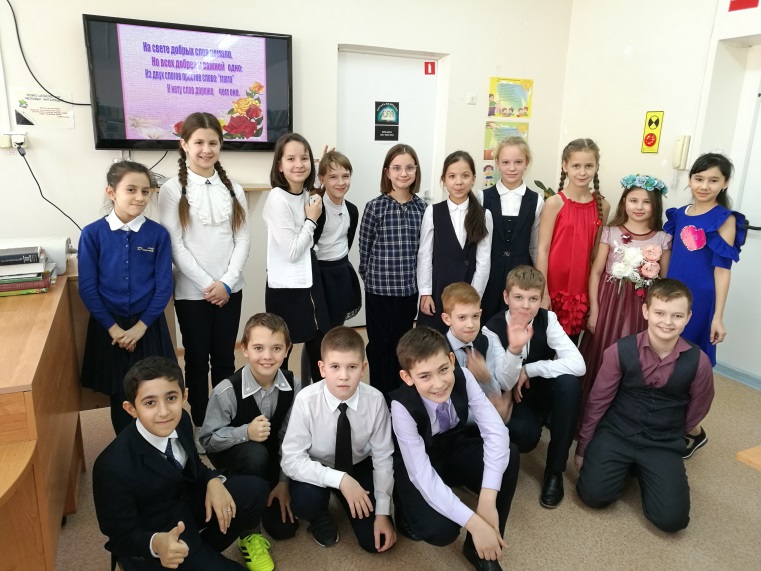 Информатизация библиотечного пространства.В стандартах нового поколения школьная библиотека рассматривается как важнейший компонент учебного процесса, а также как одно из условий его реализации. В соответствии с поставленными новым образовательным стандартом задачами одно из требований к школьной библиотеке – её обязательное техническое оснащение. Компьютерная зона библиотеки состоит из 5 компьютеров с доступом к сети Интернет, принтера, сканера. Школьная библиотека обеспечивает информационную поддержку образовательного процесса и деятельности обучающихся и педагогических работников в разрезе современных информационных технологий в сфере библиотечных услуг. Одним из приоритетных направлений работы библиотеки является освоение информационных технологий, создание электронных баз данных, внедрение новых форм обслуживания, внедрение автоматизированных информационно-библиотечных систем. В библиотеке в программе АИБС «MARK-SQL-версия для школьных библиотек» создан электронный каталог, состоящий из базы данных учебного фонда и базы данных основного фонда. На сайте школы представляется информация о проводимых библиотекой мероприятиях, которая обновляется по мере выполнения плана работы на учебный год. Присутствие школьной библиотеки в сетевых ресурсах – это залог её доступности для читателя, который может в удобное для него время посетить виртуальную часть библиотеки.6.3. Характеристика безопасной школьной средыАнтитеррористическая безопасностьШкола включена в «Реестр объектов возможных террористических посягательств, расположенных на территории ХМАО-Югры» и является объектом первой категории, на который распространяются требования Постановления Правительства РФ от 07.10.2017 №1235 «Об утверждении требований к антитеррористической защищенности объектов(территорий) МО и науки РФ и объектов (территорий), относящихся к сфере деятельности МО и науки РФ, и формы паспорта безопасности этих объектов(территорий)» (далее – Постановление).В соответствии с требованиями Постановления в школе разработан пакет документов:- Паспорт безопасности школы с трехмерной моделью в формате 3Д;- Паспорт безопасности территории школы;- План профилактики терроризма и экстремизма для работников школы;- План профилактики терроризма и экстремизма для обучающихся школы;- Инструкции и Памятки по профилактике терроризма.- Правила поведения посетителей МБОУ «СШ №32»;- Положение о контрольно-пропускном режиме в МБОУ «СШ №32»; - Алгоритмы действий при теракте, при возникновении чрезвычайной ситуации.Обеспечена охрана школы техническими средствами: - система видеонаблюдения (8 наружных и 13 внутренних камер);- система контроля управления доступом;- кнопка экстренного вызова полиции (КТС) с выводом на ПЦН отдела вневедомственной охраны  УМВД России по г. Нижневартовску;- 3 телефона с определителем номера (АОН): на вахте, в приемной, кабинете директора;- 3 радиоканальных извещателя системы Астра РИ-М (у охранника, вахтера (сторожа), дежурного администратора);- 4 ручные металлодетектора модель ВМ-61;- 1 стационарный металлодетектор- введен внутриобъектовый режим. Установлено 2 поста охраны:Физическая охрана:Пост № 1: вахтер - в дневное время, сторож – в ночное времяПост № 2: охранник ООО ЧОО «Капкан».Организация пропускного режима в школу:Ограждение по периметру территории школы с северной,  восточной, южной и с западной  стороны выполнено  из  металлических конструкций в виде секций  высотой 1,8м. Ограждение по всей своей протяженности  оборудовано запорными устройствами.  Проход персонала, посетителей и обучающихся на территорию школы производится через 4 калитки.По периметру  школы установлено 8 видеокамер наружного наблюдения, которые постоянно контролируются вахтером школы (сторожем).Допуск в школу работников, обучающихся осуществляется через систему контроля управления доступом посредством электронных чипов (карточек); посетителей – при предъявлении документа удостоверяющего личность (паспорта). В 2019-2020 учебном году было приобретено 340 электронных чипов для обучающихся. Обучающиеся первых классов (123 человека)  и вновь прибывшие (72 человека) получили электронные чипы бесплатно.В школе разработан комплекс мероприятий по выявлению лиц, пытающихся без оснований или при подозрительных обстоятельствах проникнуть в здание и на территорию школы:-   ведется журнал учета посетителей;-  осмотр территории охранником, дежурным администратором, дежурным учителем на предмет обнаружения посторонних предметов;- постоянный контроль вахтером (сторожем) состояния территории и здания школы с помощью системы видеонаблюдения.Обучающиеся и работники обеспечены Алгоритмами по действиям на случай теракта. 1 раз в четверть проводятся тренировки по эвакуации на случай возникновения чрезвычайной ситуации.Пожарная безопасностьС целью обеспечения пожарной безопасности работников и обучающихся в школе установлены и подлежат ежемесячной проверке:автоматическая пожарная сигнализация АПС «Сигнал С-2000»;система речевого оповещения о пожаре СО (прибор управления «РОКОТ»);противопожарный автоматический комплекс «Стрелец-мониторинг»;Здание оборудовано автоматической системой обнаружения пожара. Эвакуационные выходы  имеют указательные и предупредительные знаки «ВЫХОД»В каждом учебном кабинете, спортивных залах, учебных мастерских, административных и подсобных помещениях имеются огнетушители ОП-4(3) АВСЕ, в количестве 120 шт. В школе создана добровольная пожарная дружина (ДПД) из числа работников (срок создания – 2009 год): Е.И. Старшинова, лаборант - командир, Д.С. Сухомяткин, техник – боец №1П.Н. Кузнецов, учитель технологии – боец №2 С.Н. Корзунина, уборщик служебных помещений – боец №3Н.А. Коновалова, лаборант – боец №4. С 1 сентября 2019 года оганизована работа кружка «Дружина юных пожарных» из числа обучающихся 9б класса (Е.А. Никитченко, руководитель).В течение учебного года по данному направлению была проведена следующая работа: - разработана программа для обучающихся 1-11 классов «Не шути с огнем!». 1 раз в месяц проводятся занятия с обучающимися по данной программе (2 неделя месяца на классном часе).- 1 раз в четверть отработка планов эвакуации людей и материальных ценностей на случай пожара с составлением соответствующих актов; - инструктажи с сотрудниками (2 раза в год) и обучающимися (1 раз в четверть); - проведение профилактических мероприятий в соответствии с планом работы по соблюдению противопожарной безопасности в школе; - еженедельный осмотр эвакуационных путей, средств пожаротушения.В 2019 году школа заняла 2 место в смотре конкурсе на лучшее противопожарное состояние среди образовательных организаций города. Охрана труда и техника безопасностиОхрана труда в школе тесно взаимосвязана с работой первичной профсоюзной организации школы и построена на идеологии партнерства. В соответствии с Трудовым кодексом РФ основные направления деятельности школы в области охраны труда:обеспечение безопасных условий труда и соблюдение техники безопасности;инструктирование и обучение безопасным приемам труда;обучение и проверка знаний;специальная оценка условий труда;электробезопасность;профилактика травматизма;подготовка организационно-распорядительной документации.Работа по охране труда осуществляется  в соответствии с  Положением по охране труда МБОУ «СШ №32» и Планом организационно-технических мероприятий по улучшению условий, охраны труда, здоровья работников и обучающихся на 2019-2020 учебный год. В школе созданы и работают следующие комиссии: комиссия по охране труда,  комиссия по организации обучения и проверки знаний работников, комиссия по расследованию несчастных случаев. Работа комиссий строится в соответствии с разработанным в школе «Положением о работе комиссии по охране труда в МБОУ «СШ №32». В течение учебного года проводились 2 раза повторные инструктажи на рабочем месте в августе и феврале,  5 раз  - внеплановые инструктажи, с вновь поступившими на работу (9 человек) – вводные инструктажи, с регистрацией в журнале инструктажей.На основании «Типовых отраслевых норм бесплатной выдачи специальной одежды, специальной обуви и других средств индивидуальной защиты работникам» обеспечиваются СИЗ работники, занимающие должности: лаборант химии;лаборант физики;учитель технологии;дворник;водитель;уборщики служебных помещений;обучающиеся  на уроках технологии.Обучение по охране труда и проверка знаний требований законодательных и иных нормативно-правовых актов по охране труда проводится в двух направлениях: - с отрывом от производства и без отрыва от производства. В школе составлен График прохождения обучения, утвержден директором школы 26.08.2019.С отрывом от  производства  прошли обучение и проверку знаний на базе ОАНО «Аудит безопасности»:- по охране труда - 12 работников, что составляет – 11,4% от общего количества работников школы;- по оказанию первой помощи - 12 работников, что составляет 8,4%.Гражданская оборона и защита от ЧСРазработаны планы:План основных мероприятий МБОУ «СШ №32» в области гражданской обороны, предупреждения и ликвидации чрезвычайных ситуаций, обеспечения пожарной безопасности и безопасности людей на водных объектах на 2019 год*План гражданской обороны муниципального бюджетного общеобразовательного учреждения «Средняя школа №32»*План действий по предупреждению и ликвидации чрезвычайных ситуаций природного и техногенного характера МБОУ «СШ № 32»План эвакуации работников МБОУ «СШ №32» и членов их семей;Порядок подготовки к ведению и ведения гражданской обороны в МБОУ «СШ   №32».Порядок оповещения в рабочее и нерабочее время.Календарные планы и графики ПВР,  ПЭП №25,  ПВ СИЗ «Прибрежный».В соответствии с Планом воспитательной работы школы в рамках проведения Дня защиты детей, Месячника ГО в школе проводились внеклассные тематические мероприятия, в рамках которых обучающиеся отрабатывали практические навыки оказания первой помощи, учились правильно одевать противогазы и т.д.На базе школы организованы и подготовлены к развертыванию на случай чрезвычайной ситуации:ПВР в количестве 21 работника;ПЭП №25 в количестве 24 работника;ПВ СИЗ  «Прибрежный» в количестве 17 работников. Оперативные и плановые проверки департамента образования администрации города Нижневартовска, отдела надзорной деятельности  и профилактической работы по г. Нижневартовску Управления надзорной деятельности и профилактической работы Главного управления МЧС России по ХМАО-Югре на протяжении учебного года (сентябрь, декабрь) на предмет соблюдения требований законодательства по обеспечению комплексной безопасности показывают результативность работы школы в данном направлении: отсутствие нарушений и предписаний.Обучающиеся 10-х классов (юноши) в мае месяце проходили учебные сборы в дистанционном режиме. Все 28 обучающихся имеют положительные результаты прохождения военной подготовки.Материально-техническая база школы по организации начальной военной подготовки в 10-11 классах и гражданской обороне создана в полном объеме. В смотре-конкурсе среди общеобразовательных организаций в номинации «Лучшая учебно-материальная база по подготовке граждан к военной службе» в 2019-2020 учебном году школа заняла 3 место.В 2019-2020 учебном году в школе велась системная работа по созданию безопасных условий сохранения жизни и здоровья обучающихся и работников, а также материальных ценностей школы от возможных террористических угроз, несчастных случаев, пожаров, аварий и других чрезвычайных ситуаций.Профилактика травматизмаВ соответствии со ст. 41 Федерального закона «Об образовании в Российской Федерации», Порядком расследования и учета несчастных случаев с обучающимися во время пребывания в организации, осуществляющей образовательную деятельность, утвержденным приказом Министерства образования и науки Российской Федерации от 27.06.2017 №602 в школе ведется учет и расследование несчастных случаев. В 2019-2020 учебном году в школе 1 травма, что составляет 0,29% от общего количества обучающихся.Анализ травматизма за последние три годаСравнивая результаты предыдущего учебного года, прослеживается тенденция к снижению показателей травматизма, отсутствие травм на уроках физической культуры. Травмы с обучающимися проходят во время перемен.С целью профилактики несчастных случаев с обучающимися в школе проводятся следующие мероприятия:комиссией по учету и расследованию несчастных случаев расследования причин и обстоятельств несчастного случая, определения дальнейших профилактических мероприятий по предупреждению травматизма с обучающимися;учителями по предметам химии, физики, биологии, информатики, технологии, физической культуры проводятся вводные инструктажи, первичные инструктажи, инструктажи на рабочем месте с обучающимися на первых уроках каждого учебного полугодия в сентябре и январе, перед проведением лабораторных и практических работ, массовых мероприятий;классными руководителями в сентябре и январе проводятся инструктажи с обучающимися класса по направлениям: пожарная безопасность в школе и дома;электробезопасность;правила безопасного поведения на дорогах, транспорте, соблюдение ПДД;профилактика негативных криминогенных ситуаций во дворе, на улице, дома в общественных местах;правила поведения при нахождении взрывоопасных предметов, правила обращения со взрывоопасными предметами, веществами;правила поведения на водоемах и вблизи водоемов.7) активистами объединения «Здоровый образ жизни» «Школьной корпорации «5» проводятся организованные перемены для обучающихся 1-5 классов;8) на уроках ОБЖ в 5-11 классах и интегрированном курсе «Окружающий мир» в 1-4 классах проводятся «пятиминутки» о навыках поведения обучающихся в экстренных и травмоопасных ситуациях.Выводы:За последние годы наметилась положительная динамика по улучшению материально-технического обеспечения комплексной безопасности школы.В 2019-2020 учебном году в школе велась постоянная работа по созданию безопасных условий сохранения жизни и здоровья обучающихся и работников, а также материальных ценностей школы от возможных террористических угроз, несчастных случаев, пожаров, аварий и других чрезвычайных ситуаций.VII. Уровень здоровья обучающихсяРеализация прав обучающихся на охрану и укрепление здоровья в период образовательного процесса строится в соответствии с подпрограммой «Образовательная среда современной школы» программы развития школы.В реализации мероприятий, направленных на укрепление и сохранение здоровья обучающихся задействованы все службы школы: администрация, учителя, педагог-психолог, социальный педагог, медицинский работник, технический персонал.В школе имеются медицинский, процедурный и стоматологический кабинеты, оснащенные необходимым оборудованием, медицинскими инструментами, медикаментами, перевязочным материалом, лекарственными средствами.  В соответствии с Планом мероприятий по профилактике педикулеза на 2019-2020 учебный год, утвержденным Главным санитарным врачом по ХМАО-Югре, в школе проводится осмотр обучающихся 1-11 классов на наличие педикулеза. Случаев педикулеза с обучающимися в результате проведения обследований в   2019-2020 учебном году не выявлено. В школе выполняются требования по прививочным мероприятиям: - в соответствии с Национальным календарем прививок проводились ежемесячные возрастные прививки против клещевого энцефалита, дифтерии, кори, эпидемического паротита, полиомиелита (138 обучающихся).В соответствии с приказом департамента образования от 19.06.2019 №423 «Об организации мероприятий по профилактике гриппа и острых респираторных вирусных инфекций в эпидсезоне 2019-2020 годов», с целью профилактики гриппа и острых респираторных вирусных инфекций среди работников и обучающихся школы, издан приказ от 21.06.2019 №321 "Об организации мероприятий по профилактике гриппа и острых респираторных вирусных инфекций в эпидсезоне 2019-2020 годов". С 27.09 по 01.11.2019 проводился еженедельный мониторинг привитых от вируса гриппа и острых респираторных вирусных инфекций участников образовательного процесса, который составил 389 обучающихся.Результаты дополнительной иммунизации по профилактике гриппа, кори показывают недостаточность разъяснительной работы среди родителей (законных представителей) по проведению иммунизации обучающихся.2 раза в год в школе осуществляется мониторинг состояния здоровья обучающихся 1-11 классов. По результатам данных медицинских осмотров, диагностики, мониторингов, оценивается состояние здоровья обучающихся. Данная оценка позволяет объединить обучающихся со сходным состоянием в четыре основные группы здоровья.Динамика показателя I и II групп здоровья обучающихся за 3 последних учебных годаСтатистика показывает стабильность результатов по группам здоровья. Представленные данные свидетельствуют, что большинство обучающихся имеют вторую группу здоровья. В 2019-2020 учебном году увеличилось количество обучающихся, относящихся к II группе здоровья.Мониторинг состояния здоровья обучающихся 1 классов за 2019-2020 учебный год показывает высокий уровень нарушений здоровья детей, поступивших в школу. Состояние здоровья детей, поступивших в 1 класс  на 01.09. 2019-2020  учебного годаАнализ медицинских осмотров первоклассников показал, что из  123 обучающихся 1-х классов 40 обучающихся без нарушений состояния здоровья, что составляет 32,5% от общего количества обучающихся 1-х классов. Полученные в ходе мониторинга результаты состояния физического здоровья обучающихся, их физического развития являются базой для построения работы по оздоровлению обучающихся, корректировки подпрограммы программы развития школы «Комфортная образовательная среда – условие сохранения здоровья и конкурентоспособности» программы развития школы». Таблица 5 Динамика показателя заболеваемости обучающихся за 3 последних годаСравнивая показатели заболеваемости за 3 последних учебных года прослеживается положительная динамика к снижению случаев заболеваемости среди обучающихся. Показатель заболеваемости по школе в 2019 году на 0,56% ниже общегородского показателя заболеваемости.Сохранению здоровья обучающихся способствуют занятия обучающихся 3 раза в неделю на уроках физической культуры, в спортивных секциях дополнительного образования, выполнение мероприятий школьной подпрограммы «Образовательная среда современной школы».Сохранению здоровья обучающихся, профилактике простудных заболеваний помогает и питание в школьной столовой. Его осуществляет открытое акционерное общество «Комбинат питания социальных учреждений». Приготовление блюд для школьников осуществляется по цикличному меню, которое разработано с учетом калорийности и правил рационального питания по возрастным категориям. В соответствии с требованиями СанПиН в детских образовательных учреждениях разрешено только щадящее питание: отварные, припущенные и запеченные блюда. Жареные блюда исключены из рациона полностью. Для витаминизации питания обучающихся в меню обязательно включаются свежие овощи и фрукты порционно или в виде салатов, компотов, а также молочные блюда (запеканки, каши, кофейные, какао-напитки с молоком), количество которых увеличивается в весенне-осенний период. С целью предотвращения эпидемии гриппа дополнительно производится витаминизация С, недостаточное количество которого приводит к снижению иммунитета.Согласно Плану производственного контроля МБОУ «СШ №32» в школе осуществляется  контроль соблюдения санитарно-гигиенических требований по выполнению требований СанПиН 2.4.2.2821-10 "Санитарно-эпидемиологические требования к условиям и организации обучения в общеобразовательных учреждениях».(с изменениями).  Во всех учебных комнатах и помещениях школы соблюдается режим проветривания, проводится очищение воздуха с помощью применения облучателя-рецикулятора воздуха ОРУБ-КРОНТ «ДЕЗАР». Школьная мебель на 100% соответствует возрастным нормативам, установленным СанПиН. VIII. Состояние социализации обучения8.1. Характеристика родительской общественностиВ школе обучаются обучающиеся из 825 семей.По анализу за последние три года образовательный и социальный статус родителей возрос, а именно: возросло количество родителей, получивших высшее образование. 264 обучающиеся из многодетных и малообеспеченных семей обеспечены 100% двухразовым льготным питанием.  Полные семьи составляют 85,5 % от общей численности семей и 17,4% составляют неполные семьи.8.2. Профилактика правонарушений среди обучающихсяВ школе ведётся профилактическая работа по выявлению и недопущению правонарушений обучающихся.Созданы и активно работают:              - совет профилактики с приглашением специалистов учреждений в рамках межведомственного взаимодействия.педагогический консилиум;малые педагогические советы;создание внутришкольной системы учёта обучающихся, находящихся в зоне риска.Для предупреждения и предотвращения правонарушений среди обучающихся проводится профилактическая работа в соответствии с планом. Сравнительный анализ обучающихся, состоящих на учете.Причинами является негативное влияние на подростка Интернет-ресурсов, социальных сетей, Интернет групп, подвергающих подростка к опасности, состояние семей, находящихся в зоне риска.Одним из основных направлений работы является выявление и учёт обучающихся, в отношении которых проводится индивидуальная профилактическая работа систематически пропускающих уроки, а также совершивших антиобщественные действия.Социальным педагогом и классными руководителями ведётся совместная работа по следующим проблемам: конфликты между обучающимися, опоздания в школу, пропуски уроков без уважительной причины, суицидальные попытки, самовольные уходы из дома. Разработан комплексный план по профилактике безнадзорности, правонарушений, преступлений, употребления несовершеннолетними спиртных напитков, наркотических, токсических, психотропных веществ, профилактике суицидов и самовольных уходов.По результатам анализа негативных явлений организовываются и проводятся встречи с наркологом, специалистами центра занятости населения, инспектором по делам несовершеннолетних, с оперуполномоченным по НОН (наркоконтроль).С обучающимися школы ведётся ежедневная индивидуальная работа, проведены тематические классные часы на темы:«Антиобщественные действия, правонарушения различных видов» – 1-11 классы;«Антитеррор и экстремизм» розданы памятки «Как не оказаться завербованным в запрещённую в России организацию» – 1-11 классы;«Профилактика употребления ПАВ» - 7-11 классы;- Профилактическая беседа специалистами центра медицинской профилактики «Семейные ценности для обучающихся 10 классов.        - Единый классный час «Здоровый образ жизни - главное условие профилактики возникновения вредных привычек»        -  «Профилактика суицидального поведения среди несовершеннолетних» - 5-11 классы.        -  «Профилактика самовольных уходов из дома среди несовершеннолетних» - 5-11 классы.В марте проведен месячник профилактики употребления психоактивных веществ согласно плану профилактической работы.Циклы бесед по профилактике наркомании, алкоголизма, табакокурения.С целью предотвращения беспризорности и безнадзорности была собрана информация об организации занятости во внеурочное время (каникулярный период) подростков и вовлечения их в кружки, спортивные секции и клубы по интересам, дополнительное образование, внеурочную деятельность.Ведётся совместная работа классных руководителей, социальных педагогов, администрации, инспектора по делам несовершеннолетних, также взаимодействие различных профилактических учреждений города таких, как МКДН и ЗП (муниципальная комиссия по делам несовершеннолетних и защите их прав), органы опеки и попечительства, "Центр социальной помощи семье и детям "Кардея",  центр занятости населения по г. Нижневартовску, подростковый клуб «Ласточка», спортивный комплекс «Олимпия».IX. Уровень удовлетворенности родительской общественности образовательными услугамиВажнейшим показателем качества образования является удовлетворенность обучающихся и родителей качеством образовательной деятельности. В школе ежегодно проводится диагностика степени удовлетворенности всех участников образовательных отношений. В результате анкетирования выявлено:1. Степень удовлетворенности обучающихся на достаточном уровне - 90 %2. Степень удовлетворенности родителей (законных представителей) также на достаточном уровне – 91,96 %. На оптимальном уровне следующие показатели:- информирование о деятельности школы;- обеспеченность учебным оборудованием;- уровень преподаваемых учебных предметов;- медицинское обслуживание;- санитарно-гигиенические условия;- положительное отношение родителей (законных представителей) к школе.Анкетирование выпускников школы 2019-2020 учебного года показало:- 80% выпускников считают, что обучение в школе помогло им в выборе профессии;- 88% уверены, что школа успешно решает задачу передачи знаний, развития самостоятельности и чувства собственного достоинства.По итогам анкетирования обучающихся общий уровень привлекательности образовательных отношений составил 89%.Уровень удовлетворенности всех участников образовательных отношений за три последних года остается на достаточном уровне.X. Анализ финансово-хозяйственной деятельностиЗа последние 3 года годовой наблюдается рост бюджета, в 2019г. более чем на 20 млн. руб.Обучение одного ученика в год в нашей школе обходится государству и городу в 139,14 тыс. рублей. Бюджет школы ежегодно увеличивается, также растут расходы на одного ученика в год.В том числе положительная динамика роста внебюджетных средств в 2 раза.За 2019-20 учебный год выполнено ремонтных работ на сумму 11 млн. 319 тыс.533рубля.Совершенствование МТБ за 2019-20 учебный годОборудование и оформление учебных кабинетов школы позволяет в полном объеме выполнить основную образовательную программу начального, основного, среднего общего образования. Всего кабинетов по предметам учебного плана-44, из них:-кабинетов начальной школы - 17-столярная и слесарная мастерская-1-спортивный зал -3-кабинет физики с лабораторией-1-кабинет химии с лабораторией-1-кабинет биологии с лабораторией-1-кабинет обслуживающего труда-2-кабинет информатики-2В 2019-20 уч. г. привлечено на развитие материально-технической базы в 2 раза больше финансовых средств, чем в 2018-19 уч.г. (9,4 млн.р).Приобретено технологического оборудования для столовой на сумму 46,0 тыс. р. ( электрическая плита, котлы,  электромясорубка стеллажи и подтоварники).XI. Основные выводы. Перспективы развития школы.1. По результатам оценки эффективности деятельности за 2019 год МБОУ «СШ №32», реализующая образовательные программы начального общего, основного общего, среднего общего образования заняла пятое место в рейтинговой таблице среди образовательных организаций города2.Школа работает стабильно в режиме развития, предоставляет качественные образовательные услуги, которые осуществляются за счет эффективного использования современных образовательных технологий, в том числе проектно-исследовательских, информационных, здоровьесберегающих.3. 100% освоение обучающимися основной образовательной программы, получение всеми выпускниками аттестатов об образовании. Положительная динамика качественного освоения основной образовательной программы школы.4. Сложившаяся система работы с одаренными детьми. Ежегодное увеличение количества призовых мест во всероссийской олимпиаде школьников муниципального уровня, Слете научных обществ обучающихся. Увеличение количества обучающихся, занятых в системе дополнительного образования школы.5. В управлении школой сочетаются принципы единоначалия с демократичностью школьного уклада, государственно – общественного управления. Родители являются участниками органов соуправления школой.6. В школе функционирует ученическое самоуправление «Школьная корпорация «Пятерка». Обучающиеся принимают активное участие в подготовке и проведении общешкольных мероприятий. В традициях школы отражается современная воспитательная компонента. Обучающиеся школы принимают участие в мероприятиях в рамках реализации направления «Российское движение школьников»7. Обеспечена комплексная безопасность образовательной деятельности.8. Родители, выпускники и общественность высказывают позитивное отношение к качеству образовательных услуг.9. Школа способствует осознанному выбору обучающимся дальнейшего профессионального образования через реализацию индивидуальных учебных планов. Более 80% выпускников среднего общего образования ежегодно поступают в ВУЗы.10. Расширяется образовательное пространство, способствующее духовно-нравственному воспитанию, развиваются учебные кабинеты школы. 11. Создаются условия для развития профессиональной компетентности педагогов.У нас есть достижения, но следует также обозначить задачи для решения проблем:1.  Совершенствование системы профилактики несчастных случаев с обучающимися через подпрограмму «Комфортная образовательная среда – условие сохранения здоровья».2. Реализация Комплексного плана профилактики правонарушений несовершеннолетних.Определяем следующие перспективные направления работы по повышению качества образования.Модернизация образовательной деятельности в соответствии с ФГОС. Создание условий для развития инновационной деятельности школы. Информатизация образовательного пространства, внедрение электронных образовательных ресурсов.Создание комфортной образовательной среды для решения задач развития, воспитания, здоровьесбережения.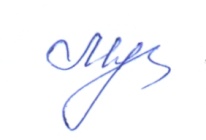 Директор школы					Л.А. МурашкоСрок лицензии на образовательную деятельностьБессрочно Срок аккредитациидо 29.04.2027 г.Ведомственная принадлежностьМуниципальное образование город НижневартовскУчредитель Администрация  города НижневартовскаГод основания образовательного учреждения1991годФормы государственно-общественного управленияУправляющий советЮридический адресХМАО-Югра, город Нижневартовск, улица 60 лет Октября, 82Телефон, факс(3466) 45-04-50Электронная почтаnv-school32@mail.ruСайт школыwww.school32-nv.ruФ.И.О. руководителяМурашко Лидия АлексеевнаРежим работы школы   Обучение ведется в первую смену	 Режим пятидневной учебной недели для обучающихся:    начального общего образования,5- 8 классов основного общего образования, шестидневной недели – для обучающихся 9-11 классов основного и   среднего общего образования.Программа развития школы«Школа становления конкурентоспособной личности».Кадровое обеспечениеВсего педагогических работников -62. Образование:высшее педагогическое образование – 59среднее профессиональное образование – 3Кадровое обеспечениеСтаж работы:до 10 лет – 8 человекдо 20 лет – 9 человекболее 20 лет – 45 человекКадровое обеспечениеКвалификация педагогических работников: высшая категория - 30 педагога-48%первая категория -14 педагога-23%соответствие занимаемой должности-12педагогов-19%Количество педагогов, имеющих наградыПочетное звание «Заслуженный учитель РФ» – 2Почетное звание «Заслуженный работник образования ХМАО» – 2Почетное звание «Отличник народного просвещения» – 2Нагрудный знак «Почетный работник общего образования РФ» - 9Почетная грамота Министерства образования РФ – 13Благодарность Губернатора ХМАО-Югры-1Почетная Грамота Думы ХМАО-Югры - 2Почетная Грамота Думы Тюменской области - 2Почетная Грамота Департамента образования и молодежной политики ХМАО-Югры-14Благодарственное Письмо Департамента образования и молодежной политики ХМАО-Югры - 14Почетная грамота Главы города - 28Благодарность Главы города - 6Благодарственное письмо Главы города - 17Благодарственное письмо администрации города - 8Состояние ученического коллектива На 01.09.2020Всего –  43   класса-комплекта–  1126 обучающихсяВ том числе:1-4 классы –  19 классов-комплектов –  502 обучающихся5-9 классы – 20   классов - комплектов –  520 обучающихся10 классы –  2 класса-комплекта (социально-экономический, гуманитарный, естественно- научный)  –  50 обучающихся11 классы  - 2 класса-комплекта – 54 обучающихсяКоличество обучающихся  награжденных медалью «За особые успехи в учении» по состоянию на 01.09.2020г.116Количество призовых мест на городских, окружных, всероссийских олимпиадах(за три года)42Количество призовых мест в городском конкурсе проектных работ (за три года)35Характеристика материальной учебной базыОбщая площадь здания-8427,8м2Учебные кабинеты– 44Общий средний показатель обеспеченности кабинетов-76,2%Компьютерные классы-2:Персональные компьютеры-281Мобильные  компьютерные классы-11Оборудование для 3D моделированияИнтерактивные доски-44Интерактивные панели-7Актовый зал  -198 посадочных местСпортивные залы -  3Зал корригирующей гимнастики-1Медицинский кабинет – 1Стоматологический кабинет – 1Процедурный кабинет - 1Столовая – 210 посадочных местБуфет – 1Музей Югорской природы– 1Музей Боевой и Трудовой славы  «Истоки памяти» - 1Зал боевой славы «Города-герои Великой Отечественной войны»-1Библиотека – 1Технический центр – 1Кабинет технологии-3№п/пУчреждение дополнительного образованияНазвание объединения дополнительного образования1.Школа олимпийского резерва «Самотлор»«Баскетбол»«Волейбол»2.Муниципальное автономное учреждение г. Нижневартовска «Центр детского творчества»«Художественное творчество»№Тип кабинетаСредний показатель обеспеченности кабинетов информационно-коммуникационными ресурсамиСредний показатель обеспеченности кабинетов информационно-коммуникационными ресурсамиСредний показатель обеспеченности кабинетов информационно-коммуникационными ресурсамиСредний показатель обеспеченности кабинетов информационно-коммуникационными ресурсамиСредний показатель обеспеченности кабинетов информационно-коммуникационными ресурсамиСредний показатель обеспеченности кабинетов информационно-коммуникационными ресурсами№Тип кабинета201520162017201820192020123456781Кабинеты начальных классов24,0%51%48,2%53,2%55,6%55,6%2Кабинеты физики87,0%85,9%92,3%99,0%99,0%99,0%3Кабинеты химии65,2%64,8%87,9%87,9%87,9%87,9%4Кабинеты биологии56,0%56,5%90,4%94,2%99,0%99,0%5Кабинеты информатики98,8%98,7%98,7%98,7%98,7%98,7%6Кабинеты иностранного языка–74,3%78,6%78,6%78,6%78,6%7Кабинеты технологии–56,0%60,3%60,3%60,3%60,3%8Кабинеты географии–58,1%59,5%59,5%100,0%100,0%9Кабинеты истории/обществознания–67%60,8%60,8%60,8%60,8%10Кабинеты математики–69,4%82,7%82,7%82,7%82,7%11Кабинеты русского языка и литературы–64,2%75,0%75,0%75,0%68,3%12Кабинеты музыки/ИЗО/МХК–56,5%59,7%59,7%59,7%59,7%13Кабинеты ОБЖ–55,1%57,7%57,7%59,7%100%14Кабинет учителя физкультуры––100,0%100,0%100,0%100,0%15Общий средний показатель обеспеченности кабинетов52,9%66,5%75,1%76,2%79,8%82,2%КлассыКоличество классов, всегоКоличество обучающихся1-4 классы184905-9 классы2052010-11 классы493ИТОГО421103Количество обучающихся школыКоличество обучающихся школыКоличество обучающихся школыНа 01.09.2020Прогноз- 1126обучающихся, классов-комплектов – 442017-2018учебный год2018-2019учебный год2019-2020учебный годНа 01.09.2020Прогноз- 1126обучающихся, классов-комплектов – 44101810491103На 01.09.2020Прогноз- 1126обучающихся, классов-комплектов – 44профилиБазовые предметыПрофильные предметыКомпонент образовательного учрежденияКомпонент образовательного учрежденияпрофилиБазовые предметыПрофильные предметыОбязательные предметы Элективные учебные предметыСоциально-экономичес-кий профиль(10а,11а)Русский языкЛитератураИностранный языкИнформатика и ИКТИсторияГеографияФизикаХимияБиологияФизическая культураМатематикаОбществознаниеРусский языкИнформатика и ИКТПравоЭкономикаФизикаИскусство.Мировая художественная культураОсновы безопасности жизнедеятельности Подготовка к ЕГЭ по русскому языкуПодготовка к ЕГЭ по математике Подготовка к ЕГЭ обществознаниюСоциально-гуманитарный профиль(10б 11б класс)Иностранный языкАлгебра и начала анализаГеометрияИсторияФизикаХимияБиологияИскусство.Мировая художественная культураФизическая культураОсновы безопасности жизнедеятельности. Русский языкОбществознаниеАлгебра и начала анализаИнформатика и ИКТГеографияФизикаПодготовка к ЕГЭ по русскому языкуПодготовка к ЕГЭ по математикеПодготовка к ЕГЭ по обществознанию№п/пНазвание объединенияРуководитель123Художественно-эстетическое направлениеХудожественно-эстетическое направлениеХудожественно-эстетическое направление1.Вокально-хоровая студия «Вдохновение»М.П.Шибанова2.Хореографическая студия «Югорчане»О.Н.КеримоваСпортивно-оздоровительное направлениеСпортивно-оздоровительное направлениеСпортивно-оздоровительное направление3.Секция «Баскетбол»И.Р.Сагдеев4.Секция «Волейбол» (девочки, девушки)Н.Д.Сагдеева5.Секция «Каратэ-до киокушинкай»С.А.Мазный6.Секция «Баскетбол»Б.С.НазироваВоенно-патриотическое направлениеВоенно-патриотическое направлениеВоенно-патриотическое направление7.Объединение «Дружина юных пожарных»Е.А.Никитченко8.Объединение «Юные инспекторы дороги»С.Н.Карапетян9.Объединение «Юный стрелок»В.Г.Маршенников10.Объединение «Юный спасатель»В.Г.Маршенников11.Объединение «Патриот»В.Г.МаршенниковКлассы% обучающихся с успешной адаптацией% обучающихся, имеющих проблемы в адаптации1-е классы91%9%5-е классы78%22%10 классы90%10%Уровеньобщая успеваемостькачественнаяНачальное общее образование100%64%Основное общее образование100%44%Среднее общее образование100%34%Общая по школе100%50%ОтличникиОтличникиОтличники«4 и 5»«4 и 5»«4 и 5»2017-20182018-20192019-20202017-20182018-20192019-2020Начальное общее образование332531174175200Основное общее образование 222629170165198Среднее общее образование524242628ИТОГО605364368366424ПредметМестоФИ победителя, призераКласс ФИО учителяЭкология 1Муслимов Магомедсаид11Н.Н. БушуеваОбществознание 1Сомова Екатерина7Н.Ю. ВасильеваФизическая культура1Новиков Александр10В.Ю. ГончаровГ.А. МиникаеваФизическая культура2Новикова Софья8В.Ю. ГончаровГ.А. МиникаеваТехнология (мал)2Оздемир Дениз10П.Н. КузнецовТехнология (мал)2Агаев Самрат8П.Н. КузнецовИстория2Джалолов Амир10Е.В. ПрокопенкоМХК2Агунович Надежда10Е.А. БудановаГеография 2Хисматуллин Роман7Л.А. КлимоваПраво 2Демухаметов Павел10Ю.В. ИльинИстория 3Шигабутдинова Аделина9Е.В. ПрокопенкоМХК3Трифонова Полина10Е.А БудановаГеография 3Джалолов Амир10Л.А. КлимоваИстория3Зелинский Даниил11Ю.В. ИльинРусский язык3Юсупова София11И.А. Афгалимова№п/пФ.И. обучающегосяПредмет местоУчитель 1Муслимов МагомедсаидЭкология 5Н.Н.Бушуева2Демухаметов Павелправо10Ю.В.Ильин3Новиков АлександрФизическая культура12В.Ю.ГончаровГ.А.Миникаева4Агунович НадеждаИскусство (МХК)27Е.А.Буданова 5Трифонова ПолинаИскусство (МХК)29Е.А.Буданова6Оздемир ДенизТехнология16П.Н.Кузнецов 7Юсупова СофияРусский язык24И.А.Афгалимова№п/пФ.И. обучающегосяместоУчитель 1Москаленко Артем1 местоЮ.В.Ильинп/пФ.И.О. руководителя Количество призовых местКоличество призовых местКоличество призовых местКоличество призовых местКоличество призовых местп/пФ.И.О. руководителя 1 место2 место3 местоЛауреатНоминант,участникМ.П. Шибанова521И.Р. Сагдеев1Н.Д. Сагдеева1Ф.Г. Маршенников15Р.В. Хаков21Е.А. Буданова121Г.В. Фаваризова1А.А. Каманцева111Н.И. Колбаева 212Т.Б. ИркашеваГ.А. Миникаева1З.М. Валеева212Р.Ш. Сайдылова1И.А. Чурикова1О.В. Иванова1Т.Ю. Рябинина3Е.В. Прокопенко31Т.Б. Иркашева2Ю.В. Ильин1Р.Р. Ахметова111Н.Ю. Васильева113Т.Е. Михно2Ю.В. Саломатина1С.Г. Пахомова1А.А. Бякова1ИтогоИтого17132084№ п\пСекцияФ.И.О. участникаКлассТема работыФ.И.О. учителяПризовое место1Секция 1. «Молодой изобретатель (техническая деятельность). Беспилотный транспорт и логистические системы»Шишкин Кирилл Сергеевич7Модернизация школьного светофора с использованием микроконтроллера.Фатхинуров Айрат Ринатович, заместитель директора12Секция 2. «Физика и познание мира. Новые материалы. Нейротехнологии и природоподобные технологии. Современная энергетика»Артемьев Эдуард Робертович7Ветер как альтернативный источник энергииФилиппов Александр Николаевич, учитель физики33Секция 10. «Экономика. Большие данные, искусственный интеллект, финансовые технологии и машинное обучение»Хисматуллин Роман Радикович7Нужны ли бумажные деньги? Обзор безналичных способов оплаты.Фатхинуров Айрат Ринатович, заместитель директораНоминант (номинация «Лучшая инновационная идея»)4Секция 12. «Филология (литература)»Солнышкин Алексей Владиславович7Образ Ворона в пословицах и поговорках мира.Герасимчук Ирина Александровна, учитель  русского языка и литературы35Секция 13. «Филология (иностранные языки)»Валеева Сабрина Владиславовна7Аббревиатура как средство экономии речи и письменного текста.Еремеева Зинаида Александровна, учитель английского языка Номинант (номинация «Лучшая инновационная идея»)6Секция 14. «Политология. Право. Социология»Белкина Софья Алексеевна6Правильный выбор проведения досуга – как средство успешной социализации подростковВасильева Наталья Юрьевна, учитель истории и обществознания 27Секция 16. «Культурология»Есимбекова Алина Муратовна7Читать снова модно: современная литература для детей.Калиновская Марина Сергеевна, заведующий библиотекой28Секция 17. «Прикладное искусство»Щербань Полина Сергеевна6Шерстяная акварель.Древаль Татьяна Николаевна, учитель технологии39Секция 2. «Физика и познание мира. Новые материалы. Нейротехнологии и природоподобные технологии. Современная энергетика»Будаев Константин Романович8Исследование свойств полупроводниковФилиппов Александр Николаевич, учитель физики210Секция 6. «Информатика, вычислительная техника, программное обеспечение. Умный город и безопасность»Калиниченко Дмитрий Андреевич8QR-код. База данных.Фатхинуров Айрат Ринатович, заместитель директора Номинант (номинация «Лучший инновационный продукт»)11Секция 10. «Экономика. Большие данные, искусственный интеллект, финансовые технологии и машинное обучение»Санников Денис Иванович8Изучение целесообразности использования водонагревательных элементов.Фатхинуров Айрат Ринатович, заместитель директора212Секция 14. «Политология. Право. Социология»Джалолов Амир Хамидович10Мусорная реформа: нововведения, сложности и перспективы.Прокопенко Екатерина Васильевна, учитель истории и обществознания213Секция 14. «Политология. Право. Социология»Коребо Ксения Евгеньевна8Самооценка личности подростка.Ильин Юрий Викторович, учитель истории и обществознания 3Учебный годКоличество выпускниковВыехали из городаПоступило в  СПО Поступило в 10 классТрудоустроено2017-2018540173712018-2019983286702019-2020107338660Учебный годКоличество выпускниковПоступило в вузыПоступило в техникумыАрмияТрудоустройство2017-201848417002018-201941373012019-202039281100учебныйгодколичествопедагоговквалификационные категорииквалификационные категорииквалификационные категориистаж работыстаж работыобразованиеобразованиеучебныйгодколичествопедагоговвысшаяперваясоответствиедо 20 летболее 20 летвысшееСр. профес.2017-2018593153%1220%1220%712%5288%5797%23%2018-2019623556%2134%610%813%5487%5995%35%2019-2020623048%1423%1219%1727%4573%5995%35%2017-20182018-20192019-2020Количество педагогов606261Курсовая подготовка302723Посещение городских методических семинаров7717/33 чел.16Участие в конкурсах профессионального мастерства1875Наличие публикаций283421Аттестация161526Обобщение опыта работы141726Мастер-классы, открытые уроки3206Педагогические тестирования601314Показатели2018-2019 учебный год2019-2020учебный годОбщий объём библиотечного фонда2628633578Из них:- фонд учебников и учебных пособий1656823573- фонд художественной литературы45524839- фонд отраслевой литературы51665166Учебный годМесто происшествия и количество несчастных случаевМесто происшествия и количество несчастных случаевМесто происшествия и количество несчастных случаевМесто происшествия и количество несчастных случаевМесто происшествия и количество несчастных случаевВсего% от общего кол-ва обучающихсяУчебный годурокпеременапрогулкаурок физической культурывнешкольноемероприятиеВсего% от общего кол-ва обучающихся2017-20180102030,292018-20190100010,092019-20200100010,09УчебныйгодКоличество обучающихсяI группаIIгруппаIIIгруппаIV группа% обучающихся I и II групп здоровья2017-2018101736/3,8%797/84,0%107/ 11,3%9/0,94%87,0 %2018-2019104964/6,3%827/81,3%11911,7%70,68%87,6%2019-2020110057/ 5,4%799/76,2%187/17,8%6/0,6%81,0%Учебный годСнижение остроты зренияСко-лиозНаруше-ние осанкиПлоско-стопиеДефект речиДругие заболевае-мости2017 – 2018 164281923212018 – 2019 1662297162019 – 2020 1872110819ГодСреднегодовая численность обучающихсяКоличество случаев заболеваемостиПоказатель заболеваемости по школеОбщегородской показатель заболеваемости2017101780979,54%79,5%2018105375471,6%71,83%2019110381874,1674,72%№Характеристика семей обучающихсяИтогоИтого№Характеристика семей обучающихсякол-во%1234IСоциальный паспорт семьи1Общее число семей, из них:825100%2Полные семьи69785,5%3Неполные семьи:12817,4%- в разводе9712%- родитель умер161,7%- мать одинокая152%4Неблагополучные семьи, из них:30,4%- родители злоупотребляют алкоголем40,5%5Многодетные семьи20525%6Малообеспеченные семьи595%7Семьи, воспитывающие детей, оставшихся без попечения родителей182%8Семьи с детьми-инвалидами 60,7 %IIСоциальный паспорт родителей1Социальное положение:1537100%- рабочие62740,7%- служащие60339%- пенсионеры271,7%- безработные191,2%- предприниматели1157,4%- домохозяйки1469,5%2Образовательный уровень семьи:1537100%- неполное образование452,9%- среднее образование32621%- среднее специальное59138%- неполное высшее724,7%- высшее50133%- ученая степень003Жилищно-бытовые условия:- хорошие69485 %Учебный годОДНТКДН и ЗП2017-20182152018-20195182019-202025Источник финансирования2018 год (руб.)2019 год (руб.)Аренда198 844,08509 690,17Платные образовательные услуги621 805,781 082 903,65Инициативное бюджетирование-5 940 918,16Привлечение депутатских средств400 000,00844 999,00Виды работ2019 год 2020 год Приобретение строительных материалов для текущего ремонта здания (собственными силами)75 тыс. р.-Замена трапов в пищеблоке182 100 -Ремонт двух спортивных залов 5 940 918,16-Муниципальная программа, доступная среда2 550 725,68-Ремонт санузлов (депутатские средства)400 000,00-Ремонт санузлов (депутатские средства)400 000,00-Ремонт кровли-1 361 220Ремонт помещений пищеблока-409 570Итого 9 548  743,841 770 790Всего 11 319 553,8411 319 553,84201820192020Учебные расходы4 038 599,308 628 473,00367 002,00В том числе:- учебники1 406 270,612 592 440,00--современное электронное, цифровое оборудование2 632 328,696 036 033,00367 002,00Школьная   мебель2 229 423,404 560 094,91190 330,00Оформление учебных кабинетов, залов, других помещений 2 129 956,883 940 608,00164 970,00Итого  8 397 979,5817 129 175,91722 302,00Всего приобретено      2019-2020 уч. г.                    17 млн. 851 тыс. 477 руб.              Всего приобретено      2019-2020 уч. г.                    17 млн. 851 тыс. 477 руб.              Всего приобретено      2019-2020 уч. г.                    17 млн. 851 тыс. 477 руб.              Всего приобретено      2019-2020 уч. г.                    17 млн. 851 тыс. 477 руб.              